Утвержденприказом Министерства промышленности и энергетики  Чеченской Республикиот «14» декабря 2022 г.   № 154-пАдминистративный регламент Министерства промышленности и энергетики Чеченской Республики по предоставлению государственной услуги «Лицензирование деятельности по заготовке, хранению, переработке и реализации лома черных металлов, цветных металлов на территории Чеченской Республики» (в ред. приказа Минпромэнерго ЧР от 2 мая 2024 года № 36-п)I.    Общие положения Предмет регулирования административного регламента «Лицензирование деятельности по заготовке, хранению, переработке и реализации лома черных металлов, цветных металлов на территорииЧеченской Республики»1.1 Настоящий административный регламент устанавливает порядок предоставления государственной услуги по лицензированию деятельности 
по заготовке, хранению, переработке и реализации лома черных металлов, цветных металлов (далее-государственная услуга) в Министерстве промышленности и энергетики Чеченской Республики (далее – административный регламент) и стандарт предоставления государственной услуги, включая сроки и последовательность административных процедур и административных действий Министерства промышленности и энергетики Чеченской Республики (далее-Министерство) при осуществлении полномочий по предоставлению государственной услуги.1.2 Предоставление государственной услуги включает в себя следующие административные процедуры:1) прием заявления и документов и (или) информации, необходимых для предоставления государственной услуги;2) предоставление (отказ в предоставлении) лицензии на деятельность 
по заготовке, хранению, переработке и реализации лома черных и цветных металлов (далее - лицензия);3) внесение изменений (отказ о внесении изменений) в реестр лицензий на осуществление деятельности по заготовке, хранению, переработке 
и реализации лома черных и цветных металлов (далее – реестр лицензий);4) предоставление сведений о конкретной лицензии;5) прекращение действия лицензии;6) выдача результата государственной услуги.Круг заявителей1.3. Заявителями при предоставлении государственной услуги являются:1) при предоставлении лицензии - юридические лица и индивидуальные предприниматели (далее - соискатели лицензии);2) при внесении изменений в реестр лицензий, прекращении действия лицензии - юридические лица и индивидуальные предприниматели, имеющие лицензию (далее - лицензиаты);3) при предоставлении сведений о конкретной лицензии – заинтересованные лица.4. От имени заявителей, указанных в подпунктах 1, 2 пункта 1.2 настоящего административного регламента, вправе выступать:1) руководитель юридического лица при предоставлении документов, подтверждающих его полномочия;2) представитель юридического лица при представлении доверенности, подписанной руководителем юридического лица или иным уполномоченным на это лицом в соответствии с законом и учредительными документами юридического лица;3) представитель индивидуального предпринимателя при представлении доверенности, подписанной индивидуальным предпринимателем 
и оформленной в соответствии с гражданским законодательством.1.4. От имени заявителей, указанных в подпункте 3 пункта 1.2 настоящего административного регламента, вправе выступать любое заинтересованное лицо.Требования к порядку информирования о предоставлении государственной услуги	1.5 Прием Заявителей по вопросу предоставления государственной услуги осуществляется в соответствии с организационно-распорядительными актами Министерства.1.6 На официальном сайте Министерства в информационно-телекоммуникационной сети «Интернет» (далее - сеть Интернет) лицензирующего органа (http://minpromchr.ru), на Едином портале государственных услуг (далее-ЕПГУ) в федеральной государственной информационной системе «Федеральный реестр государственных и муниципальных услуг (функций)», государственной информационной системе субъекта Российской Федерации обязательному размещению подлежит следующая справочная информация:1). Место нахождения, режим и график работы Министерства. 2). Справочные телефоны соответствующих уполномоченных органов исполнительной власти субъекта Российской Федерации, организаций, участвующих в предоставлении государственной услуги.3). Адрес официального сайта Министерства, а также адрес электронной почты и (или) формы обратной связи в сети Интернет.1.7. Обязательному размещению на официальном сайте Министерства, на ЕПГУ в федеральной государственной информационной системе «Федеральный реестр государственных и муниципальных услуг (функций)» подлежит перечень нормативных правовых актов, регулирующих предоставление государственной услуги (с указанием их реквизитов и источников официального опубликования).1.8. Министерство обеспечивает размещение и актуализацию справочной информации на официальном сайте, в соответствующем разделе ЕПГУ в федеральной государственной информационной системе «Федеральный реестр государственных и муниципальных услуг (функций)».1.9 Информирование Заявителей по вопросам предоставления государственной услуги и услуг, которые являются необходимыми и обязательными для предоставления государственной услуги, сведений о ходе предоставления указанных услуг осуществляется:- Путем размещения информации на официальном сайте Министерства, а также на ЕПГУ;- Должностным лицом отдела недропользования и контроля в сфере топливо-энергетического комплекса (далее-ТЭК) при непосредственном обращении Заявителя в Министерство;- Путем размещения информационных материалов по порядку предоставления государственной услуги в помещении Министерства, предназначенном для приема Заявителей на сайте Министерства.- Посредством телефонной и факсимильной связи.- Посредством ответов на письменные и устные обращения Заявителей.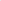 1.10. На ЕПГУ и официальном сайте Министерства в целях информирования Заявителей по вопросам предоставления государственной услуги размещается следующая информация:- Исчерпывающий перечень документов, необходимых для предоставления государственной услуги, требования к оформлению указанных документов, а также перечень документов, которые Заявитель вправе представить по собственной инициативе.-  Перечень лиц, имеющих право на получение государственной услуги.  -  Срок предоставления государственной услуги.  - Результаты предоставления государственной услуги, порядок представления документа, являющегося результатом предоставления государственной услуги.- Исчерпывающий перечень оснований для отказа в приеме документов, необходимых для предоставления государственной услуги, а также основания для приостановления или отказа в предоставлении государственной услуги.- Информация о праве на досудебное (внесудебное) обжалование действий (бездействия) и решений, принятых (осуществляемых) в ходе предоставления государственной услуги.- Формы запросов (заявлений, уведомлений, сообщений), используемые при предоставлении государственной услуги.- Размер государственной пошлины, взимаемой за предоставление государственной услуги.- На официальном сайте Министерства дополнительно размещаются:- Полное наименование и почтовый адрес Министерства.- Справочные номера телефонов Министерства и отдела недропользования и контроля в сфере ТЭК.- Режим работы Министерства, график работы отдела недропользования и контроля в сфере ТЭК и его должностных лиц.- Выдержки из нормативных правовых актов, содержащие нормы, регулирующие деятельность Министерства по предоставлению государственной услуги.- Порядок и способы предварительной записи по вопросам предоставления государственной услуги, на получение государственной услуги.- Текст Административного регламента с приложениями.- Краткое описание порядка предоставления государственной услуги.1.11 При информировании о порядке предоставления государственной услуги по телефону должностное лицо Министерства, приняв вызов по телефону, представляется: называет фамилию, имя, отчество (при наличии), должность, наименование Министерства.Должностное лицо Министерства обязано сообщить Заявителю график работы, точные почтовый и фактический адреса Министерства, способ проезда к нему, способы предварительной записи для приема по вопросу предоставления государственной услуги, требования к письменному обращению.Информирование по телефону о порядке предоставления государственной услуги осуществляется в соответствии с режимом и графиком работы Министерства.Во время разговора должностные лица Министерства обязаны произносить слова четко и не прерывать разговор по причине поступления другого звонка.При невозможности ответить на поставленные Заявителем вопросы телефонный звонок переадресовывается (переводится) на другое должностное лицо Министерства либо обратившемуся сообщается номер телефона, по которому можно получить необходимую информацию.1.12 При ответах на устные обращения, в том числе на телефонные звонки, по вопросам о порядке предоставления государственной услуги должностным лицом Министерства обратившемуся сообщается следующая информация:- О перечне лиц, имеющих право на получение государственной услуги;- О нормативных правовых актах, регулирующих вопросы предоставления государственной услуги (наименование, дата и номер принятия нормативного правового акта);- О перечне документов, необходимых для получения государственной услуги;- О сроках предоставления государственной услуги;- Об основаниях для отказа в приеме документов, необходимых для предоставления государственной услуги;- Об основаниях для приостановления предоставления государственной услуги, отказа в предоставлении государственной услуги;- О месте размещения на ЕПГУ, официальном сайте Министерства информации по вопросам предоставления государственной услуги.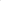 1.13 Доступ к информации о сроках и порядке предоставления государственной услуги осуществляется без выполнения Заявителем каких-либо требований, в том числе без использования программного обеспечения, установка которого на технические средства Заявителя требует заключения лицензионного или иного соглашения с правообладателем программного обеспечения, предусматривающего взимание платы, регистрацию или авторизацию Заявителя, или предоставление им персональных данных.1.14 Консультирование по вопросам предоставления государственной услуги, информирование о ходе предоставления государственной услуги осуществляется должностными лицами Министерства бесплатно.1.15 Информация по вопросам предоставления государственной услуги по лицензированию заготовки, хранения и реализации лома черных металлов, цветных металлов в Чеченской Республике, размещенная на сайте, доступна для всех пользователей информационно-телекоммуникационной сети «Интернет» по адресу лицензирующего органа: http:// www.minpromchr.ru. 1.16 Справочная информация размещена на официальном сайте лицензирующего органа (http://minpromchr.ru) в разделе: Услуги/Лицензирование деятельности по заготовке, хранению и реализации лома черных и цветных металлов, а также на ЕПГУ, Региональном портале. II.    Стандарт предоставления государственной услугНаименование государственной услуги2.1 Государственная услуга «Лицензирование деятельности по заготовке, хранению, переработке и реализации лома черных металлов, цветных металлов».2.2 В рамках государственной услуги Министерством предоставляет следующие подуслуги:- предоставление лицензии;- внесение изменений в реестр лицензий;- прекращение лицензируемого вида деятельности; - предоставление сведений о конкретной лицензии.Наименование органа, предоставляющего государственную услугу2.3 Предоставление государственной услуги осуществляется Министерством.2.4 Административные процедуры выполняются специалистами отдела недропользования и контроля в сфере ТЭК Министерства. Указание на запрет требовать от заявителя 2.5 - представления документов и информации или осуществления действий, представление или осуществление которых не предусмотрено нормативными правовыми актами, регулирующими отношения, возникающие в связи с предоставлением государственной услуги;- представления документов и информации, в том числе подтверждающих внесение заявителем платы за предоставление государственной услуги, заявитель вправе представить указанные документы по собственной инициативе;- осуществления действий, в том числе согласований, необходимых для получения государственной услуги и связанных с обращением в иные государственные органы, органы местного самоуправления, организации, за исключением получения услуг и получения документов и информации, предоставляемых в результате предоставления таких услуг, включенных в перечень услуг, которые являются необходимыми и обязательными для предоставления государственной услуги;- представления документов и информации, отсутствие и (или) недостоверность которых не указывались при первоначальном отказе в приеме документов, необходимых для предоставления государственной услуги, либо в предоставлении государственной услуги, за исключением следующих случаев:-изменение требований нормативных правовых актов, касающихся предоставления государственной услуги, после первоначальной подачи заявления о предоставлении государственной услуги;-наличие ошибок в заявлении о предоставлении государственной услуги и документах, поданных заявителем после первоначального отказа в приеме документов, необходимых для предоставления государственной услуги, либо в предоставлении государственной услуги и не включенных в представленный ранее комплект документов;-истечение срока действия документов или изменение информации после первоначального отказа в приеме документов, необходимых для предоставления государственной услуги, либо в предоставлении государственной услуги;-выявление документально подтвержденного факта (признаков) ошибочного или противоправного действия (бездействия) должностного лица органа, предоставляющего государственную услугу, государственного или муниципального служащего, при первоначальном отказе в приеме документов, необходимых для предоставления государственной или муниципальной услуги, либо в предоставлении государственной или муниципальной услуги, о чем в письменном виде за подписью руководителя органа, предоставляющего государственную услугу, или органа, предоставляющего муниципальную услугу, руководителя многофункционального центра при первоначальном отказе в приеме документов, необходимых для предоставления государственной или муниципальной услуги, либо руководителя организации, предусмотренной частью 1.1 статьи 16 Федерального закона № 210-ФЗ, уведомляется заявитель, а также приносятся извинения за доставленные неудобства;-предоставления на бумажном носителе документов и информации, электронные образы которых ранее были заверены в соответствии с пунктом 7.2 части 1 статьи 16 Федерального закона № 210-ФЗ, за исключением случаев, если нанесение отметок на такие документы, либо их изъятие является необходимым условием предоставления государственной услуги, и иных случаев, установленных федеральными законами.Результат предоставления государственной услуги2.6 Заявителями при предоставлении государственной услуги являются:-при предоставлении лицензии - юридические лица и индивидуальные предприниматели (далее - соискатели лицензии);-при внесении изменений в реестр лицензий, прекращении действия лицензии - юридические лица и индивидуальные предприниматели, имеющие лицензию (далее - лицензиаты);-при предоставлении сведений о конкретной лицензии – заинтересованные лица.Результатом предоставления государственной услуги является:1)	предоставление лицензии на заготовку, хранение, переработкуи реализацию лома черных металлов и цветных металлов (далее - лицензия);2)	отказ в предоставлении лицензии;3) внесение изменений в реестр лицензий:в случае изменения места осуществления лицензируемого вида деятельности, внесении изменений в указанный в лицензии перечень выполняемых работ, оказываемых услуг, составляющих лицензируемый вид деятельности;в случае в случае изменения номера телефона, адреса электронной почты лицензиата;4)	прекращение действия лицензии и ее аннулирование;5)	выписка из реестра лицензий. Уведомление о внесении сведений в реестр лицензий предоставляется по форме согласно приложению № 1 к настоящему Административному регламенту.Выписка из реестра лицензий предоставляется по форме согласно приложению № 2 к настоящему Административному регламенту.Справка об отсутствии в реестре лицензий запрашиваемых сведений предоставляется по форме согласно приложению № 3 к настоящему Административному регламенту.Решение об отказе в предоставлении лицензии предоставляется по форме согласно приложению № 4 к настоящему Административному регламенту. 2.7 Результаты предоставления государственной услуги, указанные в пункте 2.6 настоящего Административного регламента, имеют следующие реквизиты:-	регистрационный номер;-	дата регистрации;-	подпись должностного лица, уполномоченного на подписание результата предоставления государственной услуги.      2.8 Реквизиты решения о предоставлении государственной услуги размещаются в реестровой записи о результате предоставления государственной услуги в реестре лицензий в государственной информационной системе «Типовое облачное решение по автоматизации контрольной (надзорной) деятельности» (далее - реестр лицензий) в порядке, установленном Правилами формирования и ведения реестра лицензий, утвержденных постановлением Правительства Российской Федерации от 29 декабря 2020 г. № 2343 «Об утверждении Правил формирования и ведения реестра лицензий и типовой формы выписки из реестра лицензий».2.9	Результат предоставления государственной услуги независимо от принятого решения оформляется в виде изменения статуса электронной записи в личном кабинете заявителя в федеральной государственной информационной системе «Единый портал государственных и муниципальных услуг (функций)» (далее - ЕПГУ) в день его формирования.2.10	Результат предоставления государственной услуги может быть получен:- на бумажном носителе в виде распечатанного экземпляра электронного документа в Министерстве;-в форме электронного документа, подписанного усиленной квалифицированной электронной подписью уполномоченного должностного лица, в личном кабинете на ЕПГУ;Результат предоставления государственной услуги в форме электронного документа формируется в автоматическом режиме.-в форме электронного документа на электронную почту заявителя. 			Срок предоставления государственной услуги2.11	Максимальный срок предоставления государственной услуги составляет:Сроки выполнения отдельных административных процедур 
и действий:1) регистрация запроса заявителя о предоставлении государственной услуги– до трех рабочих дней со дня поступления запроса заявителя 
в электронной форме через ЕПГУ;2) принятие решения о рассмотрении запроса заявителя – в течение трех рабочих дней со дня приема надлежащим образом оформленного заявления о предоставлении, внесении изменений в реестр лицензий 
и в полном объеме прилагаемых к нему документов;3) формирование и направление межведомственных запросов 
в государственные органы, участвующие в предоставлении государственной услуги, - до двух рабочих дней со дня регистрации запроса заявителя;4) предоставление (отказ в предоставлении) лицензии – до 35 рабочих дней со дня приема министерством заявления о предоставлении лицензии 
и прилагаемых к нему документов в полном объеме;5) внесение изменений (отказ во внесение изменений) в реестр лицензий –  10 рабочих дней со дня приема Министерством заявления о внесении изменений в реестр лицензий и прилагаемых к нему документов в полном объеме;6) предоставление сведений о конкретной лицензии – не превышающее трех рабочих дней со дня поступления в Министерство запроса заявителя 
о предоставлении сведений о конкретной лицензии.7) прекращение действия лицензии – 10 рабочих дней со дня поступления в Министерство запроса заявителя о прекращении лицензируемого вида деятельности;2.12. Максимальный срок ожидания в очереди:1) при подаче запроса о предоставлении государственной услуги - 
до 15 минут;2) при получении результата предоставления государственной услуги - до 15 минут.В случае наличия оснований для отказа в предоставлении государственной услуги, предусмотренных настоящим Административным регламентом, соответствующий результат направляется заявителю в течение 3 рабочих дней с даты принятия уполномоченным органом решения об отказе в предоставлении государственной услуги. 	Правовые основания для предоставления государственной услуги2.13 Перечень нормативных правовых актов, регулирующих предоставление государственной услуги размещен на официальном сайте (http://minpromchr.ru) лицензирующего органа в разделе: Услуги/Лицензирование деятельности по заготовке, хранению, переработке и реализации лома черных и цветных металлов/Нормативно-правовая база, ЕПГУ, Региональном портале, в государственной информационной системе Чеченской Республики «Реестр государственных и муниципальных услуг (функций)».Министерство обеспечивает актуализацию перечня на своем официальном сайте.Порядок досудебного (внесудебного) обжалования решений и действий (бездействий) Министерства, а также его должностных лиц приведен в разделе V настоящего Административного регламента. Исчерпывающий перечень документов, необходимых для предоставления государственной услуги2.14. Сведения из документа, удостоверяющего личность заявителя (представителя заявителя) формируются автоматически на ЕПГУ при подтверждении учетной записи в Единой системе идентификации и аутентификации (далее — ЕСИА) из состава соответствующих данных указанной учетной записи и могут быть проверены путем направления запроса с использованием системы межведомственного электронного взаимодействия в автоматическом режиме.Перечень документов, необходимых для предоставления государственной услуги, подлежащих представлению заявителем, независимо от категории и основания для обращения за предоставлением государственной услуги:документ, подтверждающий полномочия представителя заявителя, в случае обращения за предоставлением государственной услуги представителя заявителя.При обращении посредством ЕПГУ указанный документ, выданный организацией, удостоверяется усиленной квалифицированной электронной подписью правомочного должностного лица организации, а документ, выданный физическим лицом, - усиленной квалифицированной электронной подписью нотариуса с приложением файла откреплённой усиленной квалифицированной электронной подписи в формате sig. Документ, выданный организацией, также может быть удостоверен квалифицированной электронной подписью правомочного физического лица в соответствии с требованиями Федерального закона от 6 апреля 2011 года № 63-ФЗ «Об электронной подписи».При наличии доверенности без усиленной квалифицированной электронной подписи нотариуса уполномоченный орган подтверждает соответствующие сведения с использованием системы межведомственного электронного взаимодействия в автоматическом режиме.заявление о предоставлении государственной услуги, подписанное усиленной квалифицированной электронной подписью или усиленной неквалифицированной электронной подписью.Формирование заявления осуществляется посредством заполнения интерактивной формы на ЕПГУ без необходимости дополнительной подачи заявления в какой-либо иной форме.В заявлении также указывается один из следующих способов направления результата предоставления государственной услуги:в	форме	электронного	документа,	подписанного усиленной квалифицированной электронной подписью уполномоченного должностного лица, в личном кабинете на ЕПГУ;дополнительно на бумажном носителе в виде распечатанного экземпляра электронного документа в уполномоченном органе;в форме электронного документа на электронную почту заявителя.К заявлению о предоставлении лицензии, либо внесении изменений в реестр лицензий в связи с намерением лицензиата выполнять лицензируемую деятельность по новому адресу, либо изменением лицензиатом перечня выполняемых работ, составляющих лицензируемый вид деятельности, прилагаются следующие документы, заверенные усиленной квалифицированной электронной подписью лица, которое наделено полномочиями на создание и подписание таких документов:2) копии документов, подтверждающих наличие у соискателя лицензии необходимых для осуществления лицензируемой деятельности 
и принадлежащих ему на праве собственности или на ином законном основании земельных участков и (или) зданий, строений, сооружений 
и помещений (единой обособленной части зданий, строений, сооружений 
и помещений), права на которые не зарегистрированы в Едином государственном реестре прав на недвижимое имущество и сделок с ним 
(в случае, если такие права зарегистрированы в указанном реестре, представляются сведения об этих земельных участках, зданиях, строениях, сооружениях и помещениях);3) копии документов, подтверждающих наличие у соискателя лицензии принадлежащих ему на праве собственности или ином законном основании технических средств, оборудования и технической документации, используемых для осуществления лицензируемой деятельности;4) копии документов, подтверждающих прохождение соответствующей подготовки и аттестации лиц в соответствии с требованиями Правил обращения с ломом и отходами черных и цветных металлов 
и их отчуждения, утвержденных постановлением Правительства Российской Федерации от 28 мая 2022 года № 980 «О некоторых вопросах лицензирования деятельности по заготовке, хранению, переработке и реализации лома черных и цветных металлов, а также обращения с ломом и отходами черных и цветных металлов и их отчуждения» (далее – Правила);5) копии документов о назначении контролера лома и отходов металла, утвержденных руководителем организации - соискателем лицензии 
в соответствии с требованиями Правил.Копии документов представляются в виде ксерокопии, сканированной копии или заверенной копии;копии документов должны полностью соответствовать подлинникам документов.2.15 Для получения лицензии заявитель вправе по собственной инициативе представить в Министерство:копии документов, подтверждающих наличие у соискателя лицензии необходимых для осуществления лицензируемой деятельности 
и принадлежащих ему на праве собственности или ином законном основании земельных участков, зданий, строений, сооружений и помещений (единой обособленной части зданий, строений, сооружений и помещений), права 
на которые зарегистрированы в Едином государственном реестре прав 
на недвижимое имущество и сделок с ним;копию документа в виде ксерокопии, сканированной копии или электронного документа, подтверждающего уплату государственной пошлины.2.16 Внесение изменений в реестр лицензий подлежит в случаях:1) реорганизации юридического лица в форме преобразования, слияния (при условии наличия у каждого участвующего в слиянии юридического лица по состоянию на дату государственной регистрации правопреемника реорганизованных юридических лиц лицензии на один и тот же вид деятельности), присоединения лицензиата к другому юридическому лицу; 2) изменения наименования лицензиата, изменения наименования филиала лицензиата в случае, если нормативными правовыми актами Российской Федерации предусмотрено внесение в реестр лицензий сведений о филиале лицензиата, изменения наименования филиала иностранного юридического лица;3) изменения адреса места нахождения лицензиата, изменения адреса места нахождения филиала лицензиата в случае, если нормативными правовыми актами Российской Федерации предусмотрено внесение в реестр лицензий сведений об адресе места нахождения филиала лицензиата, изменения адреса места нахождения на территории Российской Федерации филиала иностранного юридического лица;4) изменения имени, фамилии и (в случае, если имеется) отчества, места жительства, индивидуального предпринимателя;5) изменения реквизитов документа, удостоверяющего личность индивидуального предпринимателя;6) изменения перечня выполняемых работ, оказываемых услуг, составляющих лицензируемый вид деятельности;7) изменения в соответствии с нормативным правовым актом Российской Федерации наименования лицензируемого вида деятельности, перечней работ, услуг, которые выполняются, оказываются в составе конкретных видов деятельности;Для внесения изменений в реестр лицензий лицензиат, его правопреемник или иное предусмотренное Федеральным законом лицо представляет в Министерство запрос заявителя, содержащий следующие документы:1) заявление о внесении изменений в реестр лицензий;2) документы, являющимися основанием для внесения изменений 
в реестр лицензий.2.17 Для внесение изменений в реестр лицензий заявитель вправе 
по собственной инициативе представить в Министерство копию документа, подтверждающего уплату государственной пошлины за внесение изменений 
в реестр лицензий.2.18 При намерении лицензиата осуществлять лицензируемую деятельность по новому адресу, а также выполнять не указанные в лицензии работы, составляющие лицензируемый вид деятельности, лицензиат 
в заявлении о внесении изменений в реестр лицензий указывает новые адрес 
и вид работ, и представляет в Министерство документы, указанные 
в пункте 8 Положения о лицензировании деятельности по заготовке, хранению, переработке и реализации лома черных и цветных металлов, утвержденного постановлением Правительства Российской Федерации от 28 мая 2022 года          № 980 (далее - Положение о лицензировании).2.19 В случае прекращения деятельности по одному адресу или нескольким адресам мест ее осуществления, указанных в лицензии, в заявлении о внесении изменений в реестр лицензий указываются адреса, по которым деятельность прекращена, и дата, с которой фактически она прекращена.2.20 При намерении лицензиата внести изменения в указанный 
в лицензии перечень выполняемых работ, оказываемых услуг, составляющих лицензируемый вид деятельности, в заявлении о внесении изменений в реестр лицензий указываются сведения о работах, об услугах, которые лицензиат намерен выполнять, оказывать, или о работах, об услугах, выполнение, оказание которых лицензиатом прекращаются. При намерении лицензиата выполнять работы, оказывать услуги, составляющие лицензируемый вид деятельности, но не указанные в лицензии, в заявлении о внесении изменений в реестр лицензий также указываются сведения, подтверждающие соответствие лицензиата лицензионным требованиям при выполнении данных работ, оказании данных услуг.2.21 При реорганизации юридического лица в форме преобразования 
в заявлении о внесении изменений в реестр лицензий указываются новые сведения о лицензиате или его правопреемнике, предусмотренные подпунктом 1 пункта 15 настоящего административного регламента, и данные документа, подтверждающего факт внесения соответствующих изменений в единый государственный реестр юридических лиц. Заявление о внесении изменений в реестр лицензий и прилагаемые к нему документы представляются в лицензирующий орган не позднее чем через пятнадцать рабочих дней со дня внесения соответствующих изменений в единый государственный реестр юридических лиц.2.22  В случае реорганизации юридических лиц в форме слияния для внесения изменений в реестр лицензий заявитель представляет документы, только при условии наличия у каждого участвующего в слиянии юридического лица на дату государственной регистрации правопреемника реорганизованных юридических лиц лицензии на один и тот же вид деятельности.2.23 В случае изменения наименования юридического лица или места его нахождения, а также в случае изменения места жительства, фамилии, имени и (в случае если имеется) отчества индивидуального предпринимателя, реквизитов документа, удостоверяющего его личность, в заявлении о внесении изменений в реестр лицензий указываются новые сведения о лицензиате 
и данные документа, подтверждающего факт внесения соответствующих изменений в единый государственный реестр юридических лиц (для лицензиата - юридического лица), в единый государственный реестр индивидуальных предпринимателей (для лицензиата - индивидуального предпринимателя).2.24 Для получения сведений о конкретной лицензии заявитель представляет в Министерство заявление о предоставления сведений из реестра лицензий.В заявлении о предоставлении сведений о конкретной лицензии заявителем указывается вид запрашиваемых сведений о конкретной лицензии. 2.25 В связи с прекращением деятельности по заготовке, хранению, переработке и реализации лома черных металлов, цветных металлов заявитель (лицензиат), имеющий намерение прекратить деятельность по заготовке, хранению, переработке и реализации лома черных металлов, цветных металлов, представляет в министерство заявление о прекращении лицензируемого вида деятельности не позднее чем за пятнадцать календарных дней до дня фактического прекращения лицензируемой деятельности.2.26 Если заявитель не представил по собственной инициативе документы, государственный служащий Министерства должен самостоятельно запросить их путем направления межведомственных информационных запросов в порядке, предусмотренном разделом III настоящего административного регламента.2.27 Документы, предусмотренные настоящим подразделом, представляются в Министерство в форме электронного документа 
с использованием Единого портала государственных и муниципальных услуг (функций) (далее – ЕПГУ). Формирование запроса заявителя в электронной форме осуществляется посредством заполнения электронной формы запроса на ЕПГУ 
без необходимости дополнительной подачи запроса заявителя в какой-либо иной форме. Запрос заявителя, представленный данным способом, подписывается электронной подписью (усиленной квалифицированной электронной подписью) заявителя.Исчерпывающий перечень оснований для отказа в приеме документов, необходимых для предоставления государственной услуги2.28 Основаниями для отказа в приеме документов, необходимых для предоставления государственной услуги, являются:1) документы содержат повреждения, наличие которых не позволяет в полном объеме использовать информацию и сведения, содержащиеся в документах для предоставления государственной услуги;2) представленные заявителем документы содержат подчистки и исправления текста, не заверенные в порядке, установленном законодательством Российской Федерации;3) представленные документы или сведения утратили силу на момент обращения за государственной услугой (документ, удостоверяющий личность; документ, удостоверяющий полномочия представителя заявителя, в случае обращения за предоставлением государственной услуги указанным лицом);4) подача заявления о предоставлении государственной услуги и документов, необходимых для предоставления услуги, в электронной форме с нарушением установленных требований;5) неполное заполнение полей в интерактивной форме заявления на ЕПГУ;6) заявление подано лицом, не имеющим полномочий представлять интересы заявителя;7) владелец электронной подписи, подписавший заявление, не имеет соответствующих полномочий;8) сертификат ключа проверки электронной подписи отправителя утратил силу (не действует, находится в списках отозванных сертификатов) на момент проверки или на момент подписания электронного документа - при наличии доказательств, определяющих момент подписания;9)	не подтверждена подлинность электронной подписи в электронном документе;10) электронная подпись используется не в соответствии со сведениями, указанными в сертификате ключа проверки электронной подписи. Исчерпывающий перечень оснований для приостановления предоставления государственной услуги или отказа в предоставлении государственной услуги.2.29	Приостановление предоставления государственной услуги законодательством Российской Федерации не предусмотрено.Основаниями для отказа в предоставлении государственной услуги являются:-заявителем представлен неполный комплект документов, необходимых для предоставления государственной услуги;-представленные заявителем документы содержат недостоверную или искаженную информацию;-в ходе оценки соответствия соискателя лицензии, лицензиата, установлено его несоответствие лицензионным требованиям, установленным Федеральным законом от 4 мая 2011 г. № 99-ФЗ «О лицензировании отдельных видов деятельности» и постановлением Правительства Российской Федерации от 28 мая 2022 г. № 980 «О некоторых вопросах лицензирования деятельности по заготовке, хранению, переработке и реализации лома черных и цветных металлов, а также обращения с ломом и отходами черных и цветных металлов и их отчуждения».Размер платы, взимаемой с заявителя при предоставлении государственной услуги, и способы ее взимания2.30	За предоставление государственной услуги в соответствии с подпунктом 92 пункта 1 статьи 333.33 Налогового кодекса Российской Федерации взимается плата в размере:-	7500 рублей - предоставление лицензии;-	3500 рублей – внесение изменений в реестр лицензий в случае изменения места осуществления лицензируемого вида деятельности, внесении изменений в указанный в лицензии перечень выполняемых работ, оказываемых услуг, составляющих лицензируемый вид деятельности;-	750 рублей - внесение изменений в реестр лицензий в случае в случае изменения номера телефона, адреса электронной почты лицензиата.-	выписка из реестра лицензий в форме электронного документа, подписанного усиленной квалифицированной     электронной     подписью     предоставляется без взимания платы.Иная плата за предоставление государственной услуги не предусмотрена.Государственная пошлина за совершение действий, связанных с лицензированием, уплачивается до подачи заявления и (или) документов на совершение указанных действий.Заявителю в личном кабинете на ЕПГУ предоставлена возможность оплатить государственную пошлину за предоставление государственной услуги непосредственно перед подачей заявления на ЕПГУ с использованием электронных сервисов оплаты.«В соответствии с абзацем вторым пункта 9 постановления Правительства Российской Федерации от 12 марта 2022 года № 353                    «Об особенностях разрешительной деятельности в Российской Федерации» в редакции постановления Правительства Российской Федерации от 23 декабря 2023 года № 2269 «О внесении изменений в постановление Правительства Российской Федерации от 12 марта 2022 года № 353» в отношении лицензируемых видов деятельности, предусмотренных частью 1 статьи 12 Федерального закона № 99-ФЗ, оплата государственных пошлин в рамках оказания государственной услуги за предоставление лицензии и внесение изменений в реестр лицензий по заявлениям, поданным с 1 января 2024 года по 31 декабря 2029 года, не требуется»;2.31	Получение информации об уплате (государственная пошлина) за предоставление государственной услуги осуществляется уполномоченным органом исполнительной власти субъекта Российской Федерации с использованием сведений, содержащихся в государственной информационной системе о государственных и муниципальных платежах.2.32	В случае отказа заявителя от предоставления государственной услуги возврат или зачет государственной пошлины, уплаченной за предоставление государственной услуги, не производится (за исключением случая, указанного в подпунктах 1 и 4 части 1 статьи 333.40 Налогового кодекса Российской Федерации).2.33	В случае внесения изменений в выданный по результатам предоставления государственной услуги документ, направленных на исправление ошибок, допущенных по вине органа ответственного за предоставление услуги или должностного лица соответствующего органа, плата с заявителя не взимается.2.34	Максимальный срок ожидания в очереди при получении результата предоставления государственной услуги составляет не более 15 минут.Подача заявления на оказание государственной услуги осуществляется исключительно с использованием ЕПГУ.Срок регистрации запроса заявителя о предоставлениигосударственной услуги2.35	Заявление о предоставлении государственной услуги, представленное заявителем, либо его представителем, посредством ЕПГУ до 16:00 рабочего дня регистрируется уполномоченным органом в день его поступления на ЕПГУ.Заявление о предоставлении государственной услуги, представленное заявителем, либо его представителем, посредством ЕПГУ после 16:00 рабочего дня, либо в нерабочий или праздничный день регистрируется уполномоченным органом в следующий за ним рабочий день.Требования к помещениям, в которых предоставляется государственная услуга2.36 Помещение Министерства, в котором предоставляется государственная услуга, должно соответствовать Санитарно-эпидемиологическим правилам и нормативам, а также требованиям законодательства Российской Федерации о социальной защите инвалидов.2.37 Помещения Министерства оснащаются:- противопожарной системой и средствами пожаротушения;- системой оповещения о возникновении чрезвычайной ситуации;- системой охранной сигнализации;- средствами оказания первой медицинской помощи;Непосредственно в здании Министерства, размещается схема расположения подразделений с номерами кабинетов, а также график работы специалистов.2.38 Визуальная, текстовая и мультимедийная информация о порядке предоставления государственной услуги размещается на информационном стенде в помещении Министерства, предназначенном для приема Заявителей.2.39 В помещении, где предоставляется государственная услуга, рабочее место ответственного специалиста оснащается системами вентиляции или кондиционирования воздуха, оборудуется телефоном, факсом, копировальным аппаратом, компьютером с возможностью вывода документов на печать и выхода в сеть «Интернет», оргтехникой, позволяющей своевременно и в полном объеме организовать выполнение возложенных обязанностей.2.40 Места ожидания приема, места сдачи и получения документов Заявителями, места для информирования Заявителей и заполнения необходимых документов оборудуются стульями (креслами) и столами и обеспечиваются писчей бумагой и письменными принадлежностями (шариковые ручки).2.41 В соответствии с Федеральным законом «О социальной защите инвалидов в Российской Федерации» (далее - Федеральный закон № 181-ФЗ) инвалидам обеспечиваются:- условия для беспрепятственного доступа к объекту (зданию, помещению), в котором предоставляется государственная услуга, а также для беспрепятственного пользования транспортом, средствами связи и информации;- возможность самостоятельного передвижения по территории, на которой расположены объекты (здания, помещения), в которых предоставляется государственная услуга, а также входа в такие объекты и выхода из них, посадки в транспортное средство и высадки из него, в том числе с использованием кресла-коляски;- сопровождение инвалидов, имеющих стойкие расстройства функции зрения и самостоятельного передвижения;- надлежащее размещение оборудования и носителей информации, необходимых для обеспечения беспрепятственного доступа инвалидов к объектам (зданиям, помещениям), в которых предоставляется государственная услуга, и к услуге с учетом ограничений их жизнедеятельности;- оказание инвалидам помощи в преодолении барьеров, мешающих получению ими государственной услуги наравне с другими лицами.2.42 В случае невозможности полностью приспособить объект с учетом потребностей инвалидов собственник объекта в соответствии со статьей 15 Федерального закона № 181-ФЗ должен принимать меры для обеспечения доступа инвалидов к месту предоставления государственной услуги либо, когда это возможно, обеспечить ее предоставление по месту жительства инвалида или в дистанционном режиме.Основными показателями качества предоставления государственной услуги являются.      2.43	своевременность предоставления государственной услуги в соответствии со стандартом и вариантами ее предоставления, установленными настоящим Административным регламентом;      2.44	минимально возможное количество взаимодействий гражданина с должностными лицами, участвующими в предоставлении государственной услуги;      2.45	отсутствие обоснованных жалоб на действия (бездействие) должностных лиц Министерства и их некорректное (невнимательное) отношение к заявителям;     2.46	отсутствие нарушений установленных сроков в процессе предоставления государственной услуги;     2.47	отсутствие заявлений об оспаривании решений, действий (бездействия), должностных лиц Министерства, принимаемых (совершенных) при предоставлении государственной услуги, по итогам рассмотрения которых вынесены решения об удовлетворении (частичном удовлетворении) требований заявителей.     2.48	При предоставлении государственной услуги возможность оценки качества предоставления государственной услуги обеспечивается с использованием ЕПГУ с последующей передачей оценок качества оказания государственной услуги в автоматизированную информационную систему «Информационно-аналитическая система мониторинга качества государственных услуг».    2.49 Оценка заявителем качества предоставления государственной услуги в электронной форме не является обязательным условием для продолжения предоставления уполномоченным органом государственной услуги.     2.50 Основными показателями доступности предоставления государственной услуги являются:-наличие полной и понятной информации о порядке, сроках и ходе предоставления государственной услуги в информационно-телекоммуникационной сети «Интернет»;-возможность получения заявителем уведомлений о предоставлении государственной услуги с помощью ЕПГУ;-доступность электронных форм документов, необходимых для предоставления государственной услуги, возможность подачи заявления на получение государственной услуги и документов в электронной форме с помощью ЕПГУ;-удобство информирования заявителя о ходе предоставления государственной услуги, а также получения результата предоставления государственной услуги.-доступность обращения за предоставлением государственной услуги, в том числе для лиц с ограниченными возможностями здоровья;-доступность инструментов совершения в электронном виде платежей, необходимых для получения государственной услуги.Иные требования к предоставлению государственной услуги, в том числе учитывающие особенности предоставления государственной услуги в многофункциональных центрах и особенности предоставления государственных и муниципальных услуг в электронной форме2.51	Предоставление государственной услуги в многофункциональных центрахпредоставления государственных и муниципальных услуг не осуществляется.Предоставление государственной услуги по экстерриториальному принципу не осуществляется. 2.52	Услуги, которые являются необходимыми и обязательными для предоставления государственной услуги, отсутствуют.2.53 Для предоставления государственной услуги используются следующие информационные системы:федеральная государственная информационная система «Единый портал государственных и муниципальных услуг (функций)» (ЕПГУ);федеральная	государственная	информационная	система «Единая система межведомственного электронного взаимодействия» (СМЭВ);федеральная государственная информационная система «Типовое облачное решение по автоматизации контрольной (надзорной) деятельности» (ТОР КНД);федеральная государственная информационная система досудебного (внесудебного) обжалования (ДО);региональная государственная информационная система «Региональный реестр государственных и муниципальных услуг (функций)» (РРГУ);государственная информационная система о государственных и муниципальных платежах (ГИС ГМП);иные информационные системы Министерства.III. Состав, последовательность и сроки выполнения административных процедурВарианты предоставления государственной услуги3.1.	Заявитель вправе получить государственную услугу в соответствии со следующими вариантами ее предоставления:    1)	предоставление лицензии;    2)	отказ в предоставлении лицензии;    3) внесение изменений в реестр лицензий;     4) прекращение действия лицензии;    5) получение выписки из реестра лицензий, в том числе с исправлениями опечаток и (или) ошибок, при первичном оформлении решения о предоставлении государственной услуги или об отказе в предоставлении государственной услуги.3.2.	В любой момент до истечения срока предоставления государственной услуги заявитель вправе направить заявление об оставлении заявления о предоставлении государственной услуги без рассмотрения в свободной форме посредством ЕПГУ, либо обратившись лично в Министерство.     Оставление заявления о предоставлении государственной услуги без рассмотрения не препятствует повторному обращению заявителя в Министерство за предоставлением государственной услуги.Административная процедура «Профилирование заявителя»3.3.	В административной процедуре профилирования заявителя определяется вариант предоставления государственной услуги на основе:1)	типа (признаков) заявителя;2)	сведений, полученных в ходе предварительного прохождения заявителем экспертной системы на ЕПГУ;3)	данных, поступивших в профиль заявителя из внешних информационных систем, препятствующих подаче запроса на предоставление государственной услуги;4)	результата, за предоставлением которого обратился заявитель.3.4.	Вариант предоставления государственной услуги определяется и предъявляется заявителю при заполнении интерактивного запроса на ЕПГУ в автоматическом режиме в ходе прохождения заявителем экспертной системы.Варианты предоставления государственной услуги «Предоставление (отказ в предоставлении) лицензии» и «Внесение изменений в реестр лицензий» (отказ во внесении изменений в реестр лицензий)3.5.	Результатом предоставления государственной услуги является выдача (направление) решения о признании, либо решения об отказе в предоставлении государственной услуги.      Факт получения заявителем результата предоставления государственной услуги фиксируется в системе электронного документооборота или в журнале регистрации уполномоченного органа, в случае отсутствия системы электронного документооборота.3.6.	Перечень административных процедур:1)	прием заявления и документов и (или) информации, необходимых для предоставления государственной услуги;2)	межведомственное информационное взаимодействие;3)	принятие решения о предоставлении (об отказе в предоставлении) государственной услуги;4)	предоставление результата государственной услуги.3.7.	Максимальный срок предоставления государственной услуги в соответствии с пунктом 2.4. настоящего Административного регламента составляет:35 рабочих дней со дня регистрации заявления в Министерстве в случае предоставления (отказа в предоставлении) лицензии; 10 рабочих дней со дня регистрации заявления в Министерстве в случае внесения изменений в реестр лицензий в связи с намерением лицензиата выполнять лицензируемую деятельность по новому адресу, либо изменением лицензиатом перечня выполняемых работ, составляющих лицензируемый вид деятельности;7 рабочих дней со дня регистрации заявления в Министерстве в случае внесения изменения в реестр лицензий в связи с изменением номера телефона, адреса электронной почты лицензиата;10 рабочих дней со дня регистрации заявления в Министерстве в случае прекращение действия лицензии и ее аннулирования; 3 рабочих дня со дня регистрации заявления в Министерстве в случае предоставления сведений о конкретной лицензии.  «Прием заявления и документов и (или) информации, необходимых для предоставления государственной услуги»3.8.	Основанием начала выполнения административной процедуры является поступление от заявителя заявления и прилагаемых к нему документов, необходимых для предоставления государственной услуги, в Министерство посредством ЕПГУ.     Критерий принятия решения: поступление заявления об оказании государственной услуги и приложенных к нему документов.3.9.	Прием и регистрация заявления и документов на предоставление государственной услуги в форме электронных документов осуществляется через ЕПГУ. Формирование заявления осуществляется посредством заполнения электронной формы заявления на ЕПГУ без необходимости дополнительной подачи заявления в какой-либо иной форме.     Форматно-логическая проверка сформированного заявления осуществляется после заполнения заявителем каждого из полей электронной формы заявления. При выявлении некорректно заполненного поля электронной формы заявления заявитель уведомляется о характере выявленной ошибки и порядке ее устранения посредством информационного сообщения непосредственно в электронной форме заявления.При формировании заявления заявителю обеспечивается:1)	возможность копирования и сохранения заявления и документов, необходимых для предоставления государственной услуги;2)	возможность печати на бумажном носителе копии электронной формы заявления;3)	сохранение ранее введенных в электронную форму заявления значений в любой момент по желанию пользователя, в том числе при возникновении ошибок ввода и возврате для повторного ввода значений в электронную форму заявления;4)	заполнение полей электронной формы заявления до начала ввода сведений заявителем с использованием сведений, размещенных в ЕСИА, и сведений, опубликованных на ЕПГУ, в части, касающейся сведений, отсутствующих в ЕСИА;5)	возможность вернуться на любой из этапов заполнения электронной формы заявления без потери ранее введенной информации;6)	возможность доступа заявителя на ЕПГУ к ранее поданным им заявлениям в течение не менее одного года, а также частично сформированных заявлений - в течение не менее 3 месяцев.     Сформированное и подписанное заявление и иные документы, необходимые для предоставления государственной услуги, направляются в Министерство посредством ЕПГУ.      Министерство обеспечивает в срок не позднее 3 рабочих дней с момента подачи заявления на ЕПГУ, а в случае его поступления в нерабочий или праздничный день, - в следующий за ним первый рабочий день:1)	прием документов, необходимых для предоставления государственной услуги, и направление заявителю электронного сообщения о поступлении заявления;2)	регистрацию заявления и направление заявителю уведомления о регистрации заявления, либо об отказе в приеме документов, необходимых для предоставления государственной услуги.      Электронное заявление становится доступным для государственного служащего министерства, ответственного за прием документов и регистрацию заявления (далее - ответственное должностное лицо), в государственной информационной системе, на ЕПГУ для предоставления государственной (муниципальной) услуги (далее - ГИС).Ответственное должностное лицо:1)	проверяет электронные образы документов на отсутствие компьютерных вирусов и искаженной информации;2)	регистрирует документы в системе электронного документооборота уполномоченного органа или в журнале регистрации, в случае отсутствия системы электронного документооборота;3)	формирует и направляет заявителю электронное уведомление через ЕПГУ о получении и регистрации от заявителя заявления (запроса) и копий документов, в случае отсутствия технической возможности автоматического уведомления заявителя через ЕПГУ;      При поступлении в Министерство в установленные сроки надлежащим образом оформленного заявления о предоставлении (внесении изменений в реестр) лицензии и в полном объеме прилагаемых к нему документов, государственный служащий Министерства, ответственный за работу с документами, в течение трех рабочих дней подготавливает распоряжение о рассмотрении этого заявления и прилагаемых к нему документов или в случае их несоответствия, подготавливает уведомление о возврате этого заявления и прилагаемых к нему документов с мотивированным обоснованием причин возврата.     Максимальный срок выполнения административной процедуры по приему и регистрации заявления об оказании государственной услуги и приложенных к нему документов в форме электронных документов составляет 3 рабочих дня с момента получения документов.     Критерий принятия решения: поступление заявления об оказании государственной услуги и приложенных к нему документов.    Результатом административной процедуры является прием, регистрация об оказании государственной услуги и приложенных к нему документов. Формирование и направление межведомственных запросов в органы (организации), участвующие в предоставлении государственной услуги (при необходимости)   3.10 Основанием для начала административной процедуры является поступление заявления об оказании государственной услуги и приложенных к нему документов.    Межведомственные запросы направляются в срок, не превышающий 3 рабочих дня со дня регистрации заявления об оказании государственной услуги и приложенных к нему документов от заявителя.   Межведомственное информационное взаимодействие осуществляется в электронной форме посредством региональной системы межведомственного электронного взаимодействия (далее – РСМЭВ) и ГИС ТОР КНД.1) Для предоставления Государственной услуги с использованием межведомственного информационного взаимодействия межведомственные запросы направляются:2) в Федеральную налоговую службу - в части получения сведений из единого государственного реестра юридических лиц/единого государственного реестра индивидуальных предпринимателей;3) в Федеральную службу государственной регистрации, кадастра и картографии - в части получения сведений в виде выписки из Единого государственного реестра недвижимости об объекте недвижимости;4) в Федеральное казначейство - в части получения сведений об уплате государственной пошлины.5) Ответственный исполнитель направляет межведомственные запросы в форме электронного документа. Формирование и направление межведомственного запроса осуществляются исполнителем в день, установленный приказом о проведении документарной оценки соответствия Заявителя лицензионным требованиям. 6) Ответы, поступившие в рамках межведомственного электронного взаимодействия, приобщаются к Заявлению и прилагаемым к нему документам для учета при принятии решения по результатам их рассмотрения.7) Критерием для принятия решения является поступление в Министерство сведений от федеральных органов исполнительной власти.      Критерий принятия решения: поступление заявления об оказании государственной услуги и приложенных к нему документов.     Результатом административной процедуры является получение в рамках межведомственного электронного взаимодействия документов (сведений, содержащихся в них), необходимых для предоставления государственной услуги заявителю, либо получение информации, свидетельствующей об отсутствии в распоряжении органов (организаций), участвующих в предоставлении государственной услуги, документов (сведений, содержащихся в них), необходимых для предоставления государственной услуги.Предоставление (отказ в предоставлении) лицензиина деятельность по заготовке, хранению, переработкеи реализации лома черных металлов, цветных металлов 3.11 Основанием для начала выполнения административной процедуры является регистрация запроса заявителя о предоставлении государственной услуги.Государственный служащий, ответственный за предоставление государственной услуги в срок:1) проводит проверку полноты и достоверности содержащихся 
в заявлении и представленных документах сведений; 2) проводит оценку соответствия соискателя лицензии, лицензиата лицензионным требованиям, проводимую в соответствии со статьей 19.1 Федерального закона № 99-ФЗ на предмет соответствия соискателя лицензии лицензионным требованиям;3) проверяет наличие или отсутствие оснований для отказа 
в предоставлении государственной услуги.3.12. В случае непредставления заявителем документов, которые заявитель вправе представить по собственной инициативе, государственный служащий министерства, ответственный за прием документов, со дня представления заявителем надлежащим образом оформленного заявления о представлении лицензии и в полном объеме прилагаемых к нему документов, подготавливает и направляет межведомственные информационные запросы:1) для получения сведений о документах, подтверждающих наличие 
у заявителя необходимых для осуществления лицензируемой деятельности 
и принадлежащих ему на праве собственности или ином законном основании земельных участков, зданий, строений, сооружений и помещений (единой обособленной части зданий, строений, сооружений и помещений), права на которые зарегистрированы в Едином государственном реестре прав на недвижимое имущество и сделок с ним в Управление Федеральной службы государственной регистрации, кадастра и картографии - в течение двух рабочих дней;2) для получения сведений о государственной регистрации юридического лица (индивидуального предпринимателя) и постановке заявителя на учет в налоговом органе – в Управление Федеральной налоговой службы – в течение двух рабочих дней;Указанные межведомственные информационные запросы направляются органом через единую систему межведомственного электронного взаимодействия.Государственный служащий Министерства, ответственный за работу 
с документами, удостоверяется в факте уплаты заявителем государственной пошлины за предоставление государственной услуги через Государственную информационную систему о государственных и муниципальных платежах. При отсутствии информации об уплате заявителем государственной пошлины за предоставление государственной услуги в Государственной информационной системе о государственных и муниципальных платежах, государственный служащий министерства, ответственный за работу 
с документами, направляет межведомственный информационный запрос 
в орган Федерального казначейства в течение двух рабочих дней.3.13 В случае наличия оснований для отказа в предоставлении государственной услуги, государственный служащий Министерства, ответственный за работу с документами, принимает решение об отказе в предоставлении государственной услуги.В решении об отказе в предоставлении государственной услуги указывается конкретное основание для отказа и разъясняется, в чем оно состоит.3.14 В случае отсутствия оснований для отказа в предоставлении государственной услуги, государственный служащий Министерства, ответственный за работу с документами, принимает решение о предоставлении государственной услуги.3.15. Решение о предоставлении лицензии или об отказе в предоставлении лицензии подписывается министром или заместителем министра и передается государственному служащему министерства, ответственному за прием документов, в срок. Внесение изменений в реестр (отказ во внесении изменений в реестр) лицензии3.16 Основанием для начала выполнения административной процедуры является регистрация запроса заявителя о предоставлении государственной услуги. Государственный служащий, ответственный за предоставление государственной услуги в срок:- проводит проверку полноты и достоверности содержащихся 
в заявлении и прилагаемых к нему документах новых сведений, в том числе проверку соответствия соискателя лицензии лицензионным требованиям;- проводит внеплановую документарную оценку без согласования в установленном порядке с органом прокуратуры в соответствии с пунктом 4 статьи 19.1 Федерального закона № 99-ФЗ;- проводит внеплановую выездную оценку без согласования в установленном порядке с органом прокуратуры в соответствии с пунктом 5 статьи 19.1 Федерального закона № 99-ФЗ;- проверяет наличие или отсутствие оснований для отказа в предоставлении государственной услуги.3.17 В случае непредставления заявителем документов, которые заявитель вправе представить по собственной инициативе, государственный служащий Министерства, ответственный за прием документов, со дня представления заявителем надлежащим образом оформленного заявления о представлении лицензии и в полном объеме прилагаемых к нему документов, подготавливает и направляет межведомственные информационные запросы:для получения сведений о документах, подтверждающих наличие у заявителя необходимых для осуществления лицензируемой деятельности и принадлежащих ему на праве собственности или ином законном основании земельных участков, зданий, строений, сооружений и помещений (единой обособленной части зданий, строений, сооружений и помещений), права на которые зарегистрированы в Едином государственном реестре недвижимости – в Управление Федеральной службы государственной регистрации, кадастра и картографии - в течение двух рабочих дней;для получения сведений о государственной регистрации юридического лица (индивидуального предпринимателя) и постановке заявителя на учет в налоговом органе – в Управление Федеральной налоговой службы – в течение двух рабочих дней.Указанные межведомственные информационные запросы направляются органом через единую систему межведомственного электронного взаимодействия.Государственный служащий Министерства, ответственный за работу с документами, удостоверяется в факте уплаты заявителем государственной пошлины за предоставление государственной услуги через Государственную информационную систему о государственных и муниципальных платежах. При отсутствии информации об уплате заявителем государственной пошлины за предоставление государственной услуги в Государственной информационной системе о государственных и муниципальных платежах государственный служащий Министерства, ответственный за работу с документами, направляет межведомственный информационный запрос в орган Федерального казначейства в течение двух рабочих дней.3.18 В случае наличия оснований для отказа в предоставлении государственной услуги, государственный служащий Министерства, ответственный за работу с документами, подготавливает распоряжение министерства об отказе в предоставлении государственной услуги.В решении об отказе в предоставлении государственной услуги указывается конкретное основание для отказа и разъясняется, в чем оно состоит.3.19 В случае отсутствия оснований для отказа в предоставлении государственной услуги, государственный служащий Министерства, ответственный за работу с документами, принимает решение о предоставлении государственной услуги.3.20. Решение о внесении изменений в реестр лицензий или об отказе во внесении изменений в реестр лицензий подписывается министром и передается государственному служащему Министерства, ответственному за прием документов, в срок.3.21 В случае изменения номера телефона, адреса электронной почты лицензиата такие изменения в реестр лицензий вносятся лицензиатом самостоятельно посредством предоставления соответствующих сведений 
и автоматического их внесения в реестр лицензий в государственной информационной системе «Типовое облачное решение по автоматизации контрольной (надзорной) деятельности» (далее – ГИС ТОР КНД), 
с использованием личного кабинета лицензиата в указанной информационной системе. 3.22 Дополнительно или в случае отсутствия возможности внесения лицензиатом изменений в реестр лицензий с использованием личного кабинета в ГИС ТОР КНД, внесение лицензиатом изменений в реестр лицензий также может осуществляться через федеральную государственную информационную систему ЕПГУ.Сведения об изменении номера телефона, адреса электронной почты подлежат внесению лицензиатом в реестр лицензий в течение 15 рабочих дней со дня возникновения основания для внесения изменений в реестр лицензий. Проверка достоверности вносимых в реестр лицензий сведений об изменении номера телефона, адреса электронной почты лицензиата лицензирующим органом не проводится.Предоставление сведений о конкретной лицензии3.23 Основанием для начала выполнения административной процедуры является регистрация запроса заявителя о предоставлении государственной услуги.Государственный служащий Министерства, ответственный за прием документов в срок, направляет  сведения о конкретной лицензии в порядке, предусмотренном в части 8 статьи 21 Федерального закона № 99-ФЗ, в форме выписки из реестра лицензий, либо копии акта лицензирующего органа о принятом решении, либо справки об отсутствии запрашиваемых сведений, которая выдается в случае отсутствия в реестре лицензий сведений о лицензиях или при невозможности определения конкретного лицензиата. Выдача результата предоставления государственной услуги.	3.24 Основанием для начала выполнения административной процедуры является подготовка и подписание документов (далее – результат предоставления государственной услуги).1) Государственный служащий Министерства, ответственный за прием документов, в случае принятия Министерством решения о предоставлении лицензии вносит в реестр лицензий запись о предоставлении лицензии в день принятия такого решения.2) В течение одного рабочего дня после дня внесения записи 
о предоставлении лицензии в реестр лицензий направляет лицензиату уведомление о предоставлении лицензии, содержащее ссылку на сведения о предоставлении лицензии из реестра лицензий, размещенные в информационно-телекоммуникационной сети «Интернет» с использованием его личного кабинета на едином портале государственных и муниципальных услуг. В случае, если в заявлении о предоставлении лицензии соискатель лицензии указал на необходимость получения выписки из реестра лицензий, Министерство одновременно с направлением уведомления о предоставлении лицензии направляет лицензиату выписку из реестра лицензий в форме электронного документа, подписанного усиленной квалифицированной электронной подписью.3) В случае принятия решения об отказе в предоставлении лицензии, государственный служащий Министерства, ответственный за прием документов в течение трех рабочих дней со дня принятия этого решения направляет соискателю лицензии в форме электронного документа, подписанного усиленной квалифицированной электронной подписью, уведомление об отказе в предоставлении лицензии с мотивированным обоснованием причин отказа и со ссылкой на конкретные положения нормативных правовых актов и иных документов, являющихся основанием такого отказа, или, если причиной отказа является установленное в ходе оценки несоответствие соискателя лицензии лицензионным требованиям, реквизиты акта оценки соискателя лицензии, с использованием его личного кабинета на ЕПГУ.4) В случае выявления заявителем в полученных документах опечаток и (или) ошибок заявитель представляет в Министерство заявление в свободной форме об исправлении таких опечаток и (или) ошибок.Государственный служащий Министерства, ответственный за работу с документами, в срок, не превышающий двух рабочих дней со дня поступления соответствующего заявления, проводит проверку указанных в заявлении сведений.В случае выявления допущенных опечаток и (или) ошибок в выданных в результате предоставления государственной услуги документах, государственный служащий Министерства, ответственный за работу с документами, осуществляет их замену в срок, не превышающий пяти календарных дней со дня поступления соответствующего заявления.3.7. Прекращение действия лицензии3.25 Основанием для начала выполнения административной процедуры является регистрация запроса заявителя о предоставлении государственной услуги. Государственный служащий Министерства, ответственный за прием документов в срок, проверяет наличие или отсутствие оснований для отказа в предоставлении государственной услуги. В случае наличия оснований для отказа в предоставлении государственной услуги, государственный служащий Министерства, ответственный за работу с документами, подготавливает решение об отказе в предоставлении государственной услуги.В решении об отказе в предоставлении государственной услуги указывается конкретное основание для отказа и разъясняется, в чем оно состоит:1) В случае отсутствия оснований для отказа в предоставлении государственной услуги, государственный служащий Министерства, ответственный за работу с документами, подготавливает решение о предоставлении государственной услуги;2) Решение о прекращении действия лицензии или об отказе в прекращении действия лицензии подписывается министром и передается государственному служащему Министерства, ответственному за прием документов, в срок.Действие лицензии прекращается со дня принятия Министерством решения о прекращении действия лицензии.Исправление допущенных опечаток и ошибок в выданных в результате предоставления государственной услуги документах3.26 Порядок и сроки внесения изменений в реестр лицензий в случае обнаружения технических ошибок в сведениях, внесенных в реестр лицензий, а также в случае неработоспособности информационной системы, в которой ведется реестр лицензий, устанавливаются порядком формирования и ведения реестра лицензий, утверждаемым Правительством Российской Федерации. Основанием для начала выполнения административной процедуры является обращение Заявителя об исправлении допущенных опечаток и (или) ошибок в выданных в результате предоставления государственной услуги документах. Ответственный исполнитель после регистрации обращения Заявителя об исправлении допущенных опечаток и (или) ошибок в выданных в результате предоставления государственной услуги документах, проверяет поступившее обращение Заявителя на предмет наличия технической опечатки и (или) ошибки в выданных в результате предоставления государственной услуги документах.Максимальный срок выполнения административной процедуры не может превышать 5 рабочих дней со дня регистрации обращения Заявителя об исправлении допущенных опечаток и (или) ошибок в выданных в результате предоставления государственной услуги документах. Основанием для принятия решения по административной процедуре является наличие или отсутствие опечаток и (или) ошибок в выданных в результате предоставления государственной услуги документах. Результатом административной процедуры является исправление допущенных опечаток и (или) ошибок в выданных в результате предоставления государственной услуги документах, в реестре лицензий либо направление Заявителю ответа с информацией об отсутствии опечаток и (или) ошибок в выданных в результате предоставления государственной услуги документах, реестре лицензий.Оснований для отказа в исправлении допущенных опечаток и (или) ошибок в выданных в результате предоставления государственной услуги документах не предусмотрено.Способом фиксации результата административной процедуры является внесение информации в реестр лицензий в ГИС ТОР КНД или направление Заявителю ответа с информацией об отсутствии опечаток и (или) ошибок в ранее выданном документе, реестре лицензий. Варианты предоставления государственной услуги, включающие порядок предоставления указанной услуги отдельным категориям заявителей, объединенных общими признаками, в том числе в отношении результата государственной услуги, за получением которого они обратились, не предусмотрены.IV.    Формы контроля за исполнением административного регламента      Порядок осуществления текущего контроля за соблюдением и исполнением ответственными должностными лицами положений настоящего административного регламента и иных нормативных правовых актов, устанавливающих требования к предоставлению государственной услуги, а также принятием ими решений.4.1. Текущий контроль за соблюдением и исполнением специалистами отдела недропользования и контроля в сфере ТЭК положений настоящего Административного регламента и иных нормативных правовых актов, устанавливающих требования к предоставлению государственной услуги, осуществляется должностными лицами Министерства, уполномоченными на осуществление контроля за предоставлением государственной услуги.    Для текущего контроля используются сведения служебной корреспонденции, устная и письменная информация специалистов и должностных лиц уполномоченного органа.      Текущий контроль осуществляется путем проведения проверок:1)	решений об отказе в приеме документов, необходимых для предоставления государственной услуги, поступивших через ЕПГУ;2)	решений о предоставлении (об отказе в предоставлении) государственной услуги;3)	выявления и устранения нарушений прав граждан;4) рассмотрения, принятия решений и подготовки ответов на обращения граждан, содержащие жалобы на решения, действия (бездействие) должностных лиц.Порядок и периодичность осуществления плановых и внеплановых проверок полноты и качества предоставления государственной услуги, в том числе порядок и формы контроля за полнотой, качеством предоставления государственной услуги4.2.	Контроль за полнотой и качеством предоставления государственной услуги включает в себя проведение плановых и внеплановых проверок.4.3.	Плановые проверки осуществляются на основании организационно-распорядительного акта уполномоченного органа.     При плановой проверке полноты и качества предоставления государственной услуги контролю подлежат:1)	соблюдение сроков предоставления государственной услуги;2)	соблюдение положений настоящего административного регламента;3)	правильность и обоснованность принятого решения об отказе в предоставлении государственной услуги.4.4.	Внеплановые проверки проводятся для проверки факта устранения ранее выявленных нарушений, а также в случае получения жалоб на действия (бездействие) уполномоченного органа, должностных лиц уполномоченного органа. Проверки также проводятся по обращению заявителя.Основанием для проведения внеплановых проверок являются:1)	получение от государственных органов информации о предполагаемых или выявленных нарушениях нормативных правовых актов Российской Федерации, нормативных правовых актов Чеченской Республики;2)	обращения граждан и юридических лиц по поводу нарушения законодательства, в том числе на качества предоставления государственной услуги.      Внеплановые проверки проводятся по мере необходимости при наличии оснований для их проведения.Ответственность должностных лиц уполномоченных за решения и действия (бездействие), принимаемые (осуществляемые) ими в ходе предоставления государственной услуги4.5.	По результатам проверок, в случае выявления нарушений положений настоящего Административного регламента, нормативных правовых актов Российской Федерации, нормативных правовых актов Чеченской Республики, осуществляется привлечение виновных должностных лиц к ответственности в соответствии с законодательством Российской Федерации.4.6.	Персональная ответственность должностных лиц, участвующих в предоставлении государственной услуги, закрепляется в их должностных инструкциях в соответствии с требованиями законодательства Российской Федерации.Требования к порядку и формам контроля за предоставлением государственной услуги, в том числе со стороны граждан, их объединений и организаций4.7.	Контроль за предоставлением государственной услуги осуществляется в форме контроля за соблюдением последовательности действий, определенных административными процедурами по предоставлению государственной услуги, и принятием решений должностными лицами путем проведения проверок соблюдения и исполнения должностными лицами уполномоченного органа положений нормативных правовых актов Российской Федерации, нормативных правовых актов Чеченской Республики, а также положений настоящего Административного регламента.     Должностные лица Министерства принимают меры по прекращению допущенных нарушений, устраняют причины и условия, способствующие совершению нарушений.Информация о результатах рассмотрения замечаний и предложений граждан, их объединений и организаций доводится до сведения лиц, направивших эти замечания и предложения в уполномоченный орган.4.8.	Граждане, их объединения и организации имеют право осуществлять контроль за предоставлением государственной услуги путем получения информации о ходе предоставления государственной услуги, в том числе о сроках завершения административных процедур (действий).Граждане, их объединения и организации также имеют право:1)	направлять замечания и предложения по улучшению качества и доступности предоставления государственной услуги.2)	вносить предложения о мерах по устранению нарушений настоящего Административного регламента.     Контроль за исполнением настоящего Административного регламента со стороны граждан, их объединений и организаций является самостоятельной формой контроля и осуществляется посредством открытости деятельности уполномоченного органа при предоставлении государственной услуги, получения полной, актуальной и достоверной информации о порядке предоставления государственной услуги и возможности досудебного рассмотрения обращений (жалоб) в процессе получения государственной услуги путем направления обращений в уполномоченный орган, а также путем обжалования действий (бездействия) и решений, осуществляемых (принятых) в ходе исполнения настоящего Административного регламента.V.    Досудебный (внесудебный) порядок обжалования решений и действий (бездействия) органа, предоставляющего государственную услугу«V. Досудебный (внесудебный) порядок обжалования решений и осуществленных действий (бездействия) Министерства, или его должностных лиц, предоставляющих государственную услугу	Обжалование принятых в ходе предоставления государственной услуги решений и осуществленных действий (бездействия) Министерства или его должностных лиц, предоставляющих государственную услугу осуществляется в соответствии с требованиями статьи 11.4 Федерального закона № 210-ФЗ                                 с учетом положений статьи 18.1 Федерального закона № 99-ФЗ.   Информация для заинтересованных лиц об их праве на досудебное (внесудебное) обжалование решений и осуществленных действий (бездействия) Министерства, или его должностных лиц, предоставляющих государственную услугу5.1. Заявитель вправе обжаловать принятые в ходе предоставления государственной услуги решения и осуществленные действия (бездействие) Министерства или его должностных лиц, предоставляющих государственную услугу, в досудебном (внесудебном) и судебном порядке. 5.2. Судебное обжалование решений и осуществленных действий (бездействия) Министерства, или его должностных лиц, предоставляющих государственную услугу, возможно только после их досудебного обжалования в соответствии со статьей 11.4 Федерального закона № 210-ФЗ, за исключением случаев обжалования в суд решений, действий (бездействия) гражданами, не осуществляющими предпринимательской деятельности, а также случаев, если иными федеральными законами установлен исключительно судебный порядок обжалования соответствующих решений и действий (бездействия).     Органы государственной власти, уполномоченные на рассмотрение жалобы и ходатайства о восстановлении срока подачи жалобы (далее – ходатайство)5.3. Жалоба и ходатайство о восстановлении срока подачи жалобы подаются Заявителем в электронном виде с использованием Единого портала государственных и муниципальных услуг (функций). Жалоба может быть подана с использованием иных государственных информационных систем, определенных Правительством Российской Федерации. Жалоба, содержащая сведения и документы, составляющие государственную или иную охраняемую законом тайну, подается в Министерство, без использования единого портала государственных и муниципальных услуг, регионального портала государственных и муниципальных услуг и иной государственной информационной системы в порядке, определяемом Министерством, с учетом требований законодательства Российской Федерации о государственной и иной охраняемой законом тайне. 5.4. Рассмотрение жалобы и ходатайства о восстановлении срока подачи жалобы осуществляется с использованием ГИС ТОР КНД. 5.5. Жалоба подается Заявителем в течение тридцати календарных дней со дня, когда Заявитель узнал или должен был узнать о нарушении своих прав. 5.6. При подаче жалобы в электронном виде она должна быть подписана одним из видов подписей, установленных Правительством Российской Федерации. 5. 7. Жалоба должна содержать:1) наименование Министерства, фамилию, имя, отчество (при наличии) должностного лица, решение и (или) действие (бездействие) которых обжалуются;2) фамилию, имя, отчество (при наличии), сведения о месте жительства (месте осуществления деятельности) гражданина, либо наименование организации-заявителя, сведения о месте нахождения этой организации, либо реквизиты доверенности и фамилию, имя, отчество (при наличии) лица, подающего жалобу по доверенности, желаемый способ осуществления взаимодействия на время рассмотрения жалобы и желаемый способ получения решения по ней;3) сведения об обжалуемых решении разрешительного органа и (или) действии (бездействии) его должностного лица, которые привели или могут привести к нарушению прав заявителя, подавшего жалобу;4) основания и доводы, на основании которых заявитель не согласен с решением Министерства и (или) действием (бездействием) должностного лица. Заявителем могут быть представлены документы (при наличии), подтверждающие его доводы, либо их копии;5) требования заявителя, подавшего жалобу. 5.8 К жалобе может быть приложена позиция Уполномоченного при Президенте Российской Федерации по защите прав предпринимателей, его общественного представителя, уполномоченного по защите прав предпринимателей в Чеченской Республике, относящаяся к предмету жалобы.5.9. Заявитель до принятия решения по жалобе может отозвать ее. При этом повторное направление жалобы по тем же основаниям не допускается. 5.10. Министерство при рассмотрении жалобы использует информационную систему (подсистему государственной информационной системы) досудебного обжалования, предусмотренную Федеральным законом от 31 июля 2020 года № 248-ФЗ «О государственном контроле (надзоре) и муниципальном контроле в Российской Федерации» в соответствии с Правилами ведения указанной информационной системы в части досудебного обжалования разрешительной деятельности и порядком рассмотрения жалобы,  утвержденными Правительством Российской Федерации, за исключением случаев, если рассмотрение жалобы связано со сведениями и с документами, составляющими государственную или иную охраняемую законом тайну. Рассмотрение жалобы, связанной со сведениями и с документами, составляющими государственную или иную охраняемую законом тайну, осуществляется в порядке, определяемом Министерством.5.11. В случае пропуска по уважительной причине срока подачи жалобы этот срок по ходатайству Заявителя восстанавливается Министерством при условии, что одновременно с жалобой подано ходатайство о восстановлении пропущенного срока и должностное лицо Министерства, рассматривающее жалобу, признает причину пропуска срока уважительной, а срок подачи ходатайства о восстановлении пропущенного срока разумным. 5.12. Жалоба подлежит рассмотрению Министерством в срок, не превышающий пятнадцати рабочих дней со дня ее регистрации, если более короткий срок не установлен Правительством Российской Федерации. Жалоба, поступившая в Министерство, а также ходатайство о восстановлении срока подачи жалобы подлежат регистрации в день их поступления в Министерство. 5.13. Министерство вправе запросить у заявителя, подавшего жалобу, дополнительные информацию и документы, относящиеся к предмету жалобы. Заявитель вправе представить указанные информацию и документы в течение пяти рабочих дней с момента направления запроса. Течение срока рассмотрения жалобы приостанавливается с момента направления запроса о представлении дополнительных информации и документов, относящихся к предмету жалобы, до момента получения их Министерством, но не более чем на пять рабочих дней с момента направления запроса. Неполучение от заявителя дополнительных информации и документов, относящихся к предмету жалобы, не является основанием для отказа в рассмотрении жалобы.5.14. Министерство принимает решение об отказе в рассмотрении жалобы, если:1) жалоба подана после истечения срока подачи жалобы и не содержит ходатайство о восстановлении пропущенного срока на подачу жалобы;2) в удовлетворении ходатайства о восстановлении пропущенного срока на подачу жалобы отказано;3) до принятия решения по жалобе от заявителя, ее подавшего, поступило заявление об отзыве жалобы;4) имеется решение суда по вопросам, поставленным в жалобе;5) заявитель, ранее подавший жалобу в Министерство, подал другую жалобу по тому же предмету и по тем же основаниям;6) жалоба содержит нецензурные либо оскорбительные выражения, угрозы жизни, здоровью и имуществу должностных лиц разрешительного органа, а также членов их семей;7) ранее получен отказ в рассмотрении жалобы по тому же предмету и по тем же основаниям, исключающий возможность повторного обращения данного заявителя с жалобой, и не приводятся новые доводы или обстоятельства;8) жалоба подана в ненадлежащий уполномоченный орган;9) содержание жалобы не относится к принятому в ходе предоставления государственной услуги решению и осуществленным действиям (бездействию).5.15. Решение об отказе в рассмотрении жалобы принимается Министерством в течение пяти рабочих дней со дня получения жалобы, за исключением решения об отказе до принятия решения по жалобе от заявителя, ее подавшего, поступило заявление об отзыве жалобы. Отказ в рассмотрении жалобы по основаниям, указанным в пунктах 3 - 8 части 5.14, не является результатом досудебного обжалования и не служит основанием для судебного обжалования решений Министерства, действий (бездействия) его                должностных лиц.Способ информирования Заявителей о порядке подачи и рассмотрения жалобы и ходатайства, в том числе с использованием Единого портала государственных и муниципальных услуг (функций)5.16. Информацию о порядке подачи и рассмотрения жалобы и ходатайства Заявители могут получить:на Едином портале государственных и муниципальных услуг (функций) (https://gosuslugi.ru/).на странице официального сайта Министерства промышленности и энергетики Чеченской Республики (http://minpromchr.ru);при личном обращении в Министерство.Приложение №1                                Уведомление о внесении сведений в реестр лицензийот __________	№ _______       Рассмотрев заявление от _________ № ____ и прилагаемые к нему документы, руководствуясь Федеральным законом от 04.05.2011 № 99-ФЗ «О лицензировании отдельных видов деятельности», Министерством промышленности и энергетики Чеченской Республики (далее- Министерство) принято решение о внесении в реестр лицензий записи № «______» от «_______» о _______________лицензии на осуществление деятельности по заготовке, хранению, переработке и реализации лома черных металлов и цветных металлов.дата ___________Сведения об электронной подписиПриложение №2                                Форма выписки из реестра лицензииВЫПИСКАиз реестра лицензий по состоянию на	Статус лицензии: __________________________________________________________________Регистрационный номер лицензии: __________________________________________________________________Дата предоставления лицензии: __________________________________________________________________Полное наименование: __________________________________________________________________Сокращенное наименование:_____________________________________________________Адрес места нахождения: __________________________________________________________________Реквизиты документа, удостоверяющего личность индивидуального предпринимателя:__________________________________________________________________Адрес места жительства: __________________________________________________________________Государственный регистрационный номер: __________________________________________________________________Номер записи об аккредитации филиала иностранного юридического лица: __________________________________________________________________Идентификационный номер налогоплательщика: __________________________________________________________________Адреса мест осуществления лицензируемого вида деятельности: __________________________________________________________________Лицензируемый вид деятельности с указанием выполняемых работ, оказываемых услуг, составляющих лицензируемый вид деятельности:________________________________________________________________________________________________________________________Номер и дата приказа (распоряжения) лицензирующего органа: № _______________ от ________________Дополнительная информация:Выписка носит информационный характер, после ее составления в реестр лицензий могли быть внесены изменения.дата Сведения об электронной подписиПриложение №3           Справка об отсутствии в реестре лицензий запрашиваемых сведенийот __________ № _______Рассмотрев заявление от _________№ _________ и прилагаемые к нему документы, руководствуясь Федеральным законом от 04.05.2011 N 99-ФЗ "О лицензировании отдельных видов деятельности", сообщаем, что по указанным в заявлении данным о лицензиате, отсутствуют сведения в реестре лицензий на осуществление деятельности по заготовке, хранению, переработке и реализации лома черных металлов и цветных металлов.Дата Сведения об электронной подписиПриложение №4                                Форма решения об отказе в предоставлении услугиРЕШЕНИЕоб отказе в предоставлении услуги / в приеме документов, необходимыхдля предоставления услугиот___________ № ______Рассмотрев заявление от _________ № _________ и прилагаемые к нему документы, руководствуясь Федеральным законом от 04.05.2011 № 99-ФЗ «О лицензировании отдельных видов деятельности», Министерством промышленности и энергетики Чеченской Республики (далее- Министерство) принято решение об отказе в приеме документов, необходимых для предоставления услуги / об отказе в предоставлении услуги по следующим основаниям:Разъяснение причин отказа:Дополнительная информация:Вы вправе повторно обратиться в уполномоченный орган с заявлением о предоставлении услуги после устранения указанных нарушений.Данный отказ может быть обжалован в досудебном порядке путем направления жалобы в уполномоченный орган, а также в судебном порядке. Дата Сведения об электронной подписиПриложение №5                                Форма заявления о предоставлении лицензии Титульный бланк юридического лица (индивидуального предпринимателя)Заявлениео предоставлении лицензии на заготовку, хранение, переработку и реализацию лома черных металлов, цветных металлов    	Прошу предоставить _____________________________________________________________________________ _____________________________________________________________________________(полное и (в случае, если имеется) сокращенное наименование, в том числе фирменное наименование, и организационно-правовая форма - для юридического лица; фамилия, имя и (в случае, если имеется) отчество, данные документа, удостоверяющего личность – для индивидуального предпринимателя)Место нахождения юридического лица (адрес места жительства индивидуального предпринимателя) __________________________________________________________________________________________________________________________________________________________Адреса мест осуществления лицензируемого вида деятельности:__________________________________________________________________________________________________________________________________________________________ (указывается почтовый адрес и (или) другие данные, которые позволяют идентифицировать место осуществления лицензируемого вида деятельности и которые указываются при необходимости: в дополнение к почтовому адресу, либо вместо него при его отсутствии)Государственный регистрационный номер записи о создании юридического лица (государственный регистрационный номер записи о государственной регистрации индивидуального предпринимателя) _____________________________________________                                                                                                                                               (ОГРН, ОГРНИП)Данные документа, подтверждающего факт внесения сведений о юридическом лице в единый государственный реестр юридических лиц (об индивидуальном предпринимателе в единый государственный реестр индивидуальных предпринимателей), __________________________________________________________________________________________________________________________________________________________Адрес для переписки  _________________________________________________________Номера телефонов ____________________________________________________________Адрес электронной почты ______________________________________________________Идентификационный номер налогоплательщика (ИНН) _____________________________Данные документа о постановке соискателя лицензии на учет в налоговом органе _____________________________________________________________________________Лицензируемый вид деятельности в соответствии с частью 1 статьи 12 Федерального закона  от 4 мая 2011   года   №99-ФЗ «О лицензировании отдельных видов деятельности»:  заготовка, хранение, переработка и реализация лома черных металлов, цветных металловВыполняемые работы, составляющие лицензируемый вид деятельности:Реквизиты документов (наименование органа (организации), выдавшего документ, дата, номер), перечень которых определяется положением о лицензировании конкретного вида деятельности и которые свидетельствуют о соответствии соискателя лицензии лицензионным требованиям, - в отношении документов, на которые распространяется требование пункта 2 части 1 статьи 7 Федерального закона от 27 июля 2010 года № 210-ФЗ «Об организации предоставления государственных и муниципальных услуг»:__________________________________________________________________________________________________________________________________________________________Взаимодействие с лицензирующим органом осуществляет: ____________________________________________________________________________________________________________________________________(фамилия, имя, отчество (при наличии), контактные телефоны)Информацию по вопросам лицензирования в рамках рассмотрения заявления прошу направлять в электронной форме на адрес электронной почты: ____________________________________________________________________________________________________________________________________Уведомление о принятом решении по заявлению о предоставлении лицензии или об отказе в предоставлении лицензии, прошу предоставить (отметить один вариант):М.П.                                                                                                      (при наличии)Приложение № 6к заявлению от «__»____________20__г. №___ОПИСЬдокументов, представленных соискателем лицензиина заготовку, хранение, переработку и реализацию лома черных металлов, цветных металлов Документы сдал, второй экземпляр описи получил:Приложение № 7к заявлению от «__»____________20__г. №___Места нахождения обособленных объектов, на которых будет осуществляться заготовка, хранение и реализация лома цветных металлов, черных металлов (перечень)Руководитель организации                                                                                                                                      ___________________________________                                                                                                                                                                             М.П.                                                                                                                              (Ф.И.О.)                                                                                                                                                                                               Дата «___» _______20_____г                                                                                                                            Приложение № 8ЗАЯВЛЕНИЕо внесении изменений в реестр лицензий(в случаях изменения адресов мест осуществления юридическим лицом или индивидуальным предпринимателем лицензируемого вида деятельности, перечня выполняемых работ, составляющих лицензируемый вид деятельности, реорганизации юридического лица в форме преобразования, слияния, присоединения лицензиата к другому юридическому лицу, изменения его наименования, адреса места нахождения, изменения места жительства, имени, фамилии и  (в случае, если имеется) отчества индивидуального предпринимателя, реквизитов документа, удостоверяющего его личность, прекращения деятельности по отдельным адресам мест осуществления лицензируемого вида деятельности)__________________________________________________________________________________________________________________________________________________________________________________________(полное и  (в случае, если имеется)  сокращенное наименование, в том числе фирменное наименование, и организационно-правовая форма - для юридического лица; фамилия, имя и (в случае, если имеется) отчество, данные документа, удостоверяющего личность – для  индивидуального предпринимателя)Место нахождения юридического лица (адрес места жительства индивидуального предпринимателя) __________________________________________________________________________________________________________________________________________________________в лице  (должность и фамилия, имя, отчество (последнее – при наличии) руководителя/ фамилия, имя и (в случае, если имеется) отчество индивидуального предпринимателя)просит внести изменения в реестр лицензий на осуществление деятельности по заготовке, хранению, переработке и реализации лома черных металлов, цветных металлов, в связи с намерением внести изменения в предусмотренный реестром лицензий перечень выполняемых работ, составляющих лицензируемый вид деятельности.Включить в лицензию на заготовку, хранение, переработку и реализацию лома черных металлов, цветных металлов регистрационный номер ________________, предоставленную ____________________________________________________________________________________________________________________________________________________________        (наименование лицензирующего органа)Адреса мест осуществления лицензируемого вида деятельности:____________________________________________________________________________________________________________________________________________________________ (указывается почтовый адрес и (или) другие данные, которые позволяют идентифицировать место осуществления лицензируемого вида деятельности и которые указываются при необходимости: в дополнение к почтовому адресу либо вместо него при его отсутствии)____________________________________________________________________________________________________________________Исключить из лицензии на заготовку, хранение, переработку и реализацию лома черных металлов, цветных металлов регистрационный номер ________________, предоставленную _____________________________________________________________________________        (наименование лицензирующего органа)Адреса мест осуществления лицензируемого вида деятельности:_____________________________________________________________________________ (указывается почтовый адрес и (или) другие данные, которые позволяют идентифицировать место осуществления лицензируемого вида деятельности и которые указываются при необходимости: в дополнение к почтовому адресу, либо вместо него при его отсутствии)____________________________________________________________________________________________________________________Государственный регистрационный номер записи о создании юридического лица (государственный регистрационный номер записи о государственной регистрации индивидуального предпринимателя ______________________________________________                                                                                                                                               (ОГРН, ОГРНИП)Данные   документа, подтверждающего   факт внесения сведений о юридическом лице в единый государственный реестр юридических лиц (об индивидуальном предпринимателе в единый государственный реестр индивидуальных предпринимателей) _____________________________________________________________________________Адрес для переписки __________________________________________________________Номера телефонов ____________________________________________________________Адрес электронной почты______________________________________________________Идентификационный номер налогоплательщика (ИНН) _____________________________Данные документа, о постановке лицензиата на учет в налоговом органе _____________________________________________________________________________Реквизиты документов (наименование органа (организации), выдавшего документ, дата, номер), перечень которых определяется положением о лицензировании конкретного вида деятельности и которые свидетельствуют о соответствии соискателя лицензии лицензионным требованиям, - в отношении документов, на которые распространяется требование пункта 2 части 1 статьи 7 Федерального закона от 27 июля 2010 года № 210-ФЗ «Об организации предоставления государственных и муниципальных услуг»:____________________________________________________________________________________________________________________________________________________________Взаимодействие с лицензирующим органом осуществляет: ___________________________________________________________________(фамилия, имя, отчество (при наличии), контактные телефоны)Информацию по вопросам лицензирования в рамках рассмотрения заявления прошу направлять в электронной форме на адрес электронной почты: ____________________Уведомление о принятом решении по заявлению о внесении изменений в реестр лицензий или об отказе во внесении изменений в реестр лицензий, прошу предоставить (отметить один вариант):М.П.                                                                                                              (при наличии)Приложение № 9к заявлению от «__»____________20__г. №___ОПИСЬдокументов, представленных лицензиатом на внесение изменений в реестр лицензийпо заготовке, хранению и реализации лома черных металлов, цветных металловДокументы сдал, второй экземпляр описи получил:Приложение № 10                                            Форма заявления о внесении изменений в реестр лицензий Заявления о внесении изменений в реестр лицензий Титульный бланк юридического лица (индивидуального предпринимателя)Заявлениео внесении изменений в реестр лицензий_____________________________________________________________________________(полное и  (в случае, если имеется)  сокращенное наименование, в том числе фирменное наименование, и организационно-правовая форма - для юридического лица; фамилия, имя и (в случае, если имеется) отчество, данные документа, удостоверяющего личность – для  индивидуального предпринимателя)место нахождения юридического лица (адрес места жительства индивидуального предпринимателя) ____________________________________________________________________________________________________________________________________________ в лице  (должность и фамилия, имя, отчество (последнее – при наличии) руководителя/ фамилия, имя и (в случае, если имеется) отчество индивидуального предпринимателя)просит внести изменения в реестр лицензий на осуществление деятельности по заготовке, хранению, переработке и реализации лома черных металлов, цветных металлов:Основания для внесения изменений в реестр лицензий (выбрать нужное)*:* - по пункту 1: в случае реорганизации юридического лица в форме преобразования в заявлении о внесении изменений в реестр лицензий указываются новые сведения о лицензиате или его правопреемнике, предусмотренные частью 1 статьи 13 Федерального закона от 4 мая 2011 года № 99-ФЗ «О лицензировании отдельных видов деятельности» и данные документа, подтверждающего факт внесения соответствующих изменений в единый государственный реестр юридических лиц.- по пунктам 2-6: указываются новые сведения о лицензиате- по пункту 7: указываются места, по которым прекращена такая деятельность, и дата, с которой фактически она прекращена.Государственный регистрационный номер записи о создании юридического лица (государственный регистрационный номер записи о государственной регистрации индивидуального предпринимателя) _____________________________________________________________________________                                                                                                                                               (ОГРН, ОГРНИП)Данные документа, подтверждающего   факт внесения сведений о юридическом лице в единый государственный реестр юридических лиц (об индивидуальном предпринимателе в единый государственный реестр индивидуальных предпринимателей) _____________________________________________________________________________Адрес для переписки ___________________________________________________________Номера телефонов _____________________________________________________________Адрес электронной почты _______________________________________________________Идентификационный номер налогоплательщика (ИНН) ________________________________Данные документа, о постановке лицензиата на учет в налоговом органе ______________________________________________________________________________Информацию по вопросам лицензирования в рамках рассмотрения заявления прошу направлять в электронной форме на адрес электронной почты: ___________________________________________________________________Уведомление о принятом решении по заявлению о внесении изменений в реестр лицензий или об отказе во внесении изменений в реестр лицензий, прошу предоставить (отметить один вариант):М.П.  (при наличии)Приложение № 11к заявлению от «__»____________20__г. №___ОПИСЬдокументов, представленных лицензиатом на внесение изменений в реестр лицензий по заготовке, хранению и реализации лома черных металлов, цветных металловДокументы сдал, второй экземпляр описи получил:Приложение № 12Форма заявления о прекращении лицензируемого вида деятельности Титульный бланк юридического лица (индивидуального предпринимателя)Заявлениео прекращении лицензируемого вида деятельности_____________________________________________________________________________(полное и (в случае, если имеется) сокращенное наименование, в том числе фирменное наименование, и организационно-правовая форма - для юридического лица; фамилия, имя и (в случае, если имеется) отчество, данные документа, удостоверяющего личность – для  индивидуального предпринимателя)в лице  (должность и фамилия, имя, отчество (последнее – при наличии) руководителя/ фамилия, имя и (в случае, если имеется) отчество индивидуального предпринимателя)просит прекратить действие лицензии на заготовку, хранение, переработку и реализацию лома черных металлов, цветных металлов регистрационный номер ____________________ от «_____» _______________ 20___г. с «____» _______________ 20___г.Место нахождения юридического лица (адрес места жительства индивидуального предпринимателя) _____________________________________________________________________________Государственный регистрационный номер записи о создании юридического лица (государственный регистрационный номер записи о государственной регистрации индивидуального предпринимателя) ______________________________________________                                                                                                                                               (ОГРН, ОГРНИП)Номера телефонов _____________________________________________________________Адрес электронной почты _______________________________________________________Идентификационный номер налогоплательщика (ИНН) ______________________________Уведомление о принятом решении по заявлению о прекращении действия лицензии прошу предоставить (отметить один вариант):М.П.(при наличии)Приложение № 13Форма заявления о предоставлении сведений о конкретной лицензииЗаявлениео предоставлении сведений о конкретной лицензииЗаявитель ____________________________________________________________________________________________________________________________________________ (полное и (при наличии) сокращенное наименование юридического лица, ИНН, ОГРН, Ф.И.О. индивидуальногопредпринимателя, ИНН, Ф.И.О. физического лица)просит предоставить сведения о лицензии на заготовку, хранение, переработку и реализацию лома черных металлов, цветных металлов_____________________________________________________________________________(наименование юридического лица, фамилия, имя, отчество (при наличии) индивидуального предпринимателя, номер лицензии)Адрес для переписки ___________________________________________________________Номера телефонов _____________________________________________________________Адрес электронной почты _______________________________________________________Сведения о лицензии прошу предоставить (отметить один вариант):Приложение № 14Форма заявления о принятии решения по заявлению Титульный бланк юридического лица (индивидуального предпринимателя)Заявление                                                     о принятии решения по заявлению_____________________________________________________________________________(полное и  (в случае, если имеется)  сокращенное наименование, в том числе фирменное наименование, и организационно-правовая форма - для юридического лица; фамилия, имя и (в случае, если имеется) отчество, данные документа, удостоверяющего личность – для  индивидуального предпринимателя)в лице  (должность и фамилия, имя, отчество (последнее – при наличии) руководителя/ фамилия, имя и (в случае, если имеется) отчество индивидуального предпринимателя)просит принять решение по заявлению о предоставлении лицензии (о внесении изменений в реестр лицензий) № _______ от «____» ____________ 20___г. в соответствии с пунктом 1.2. части 1 статьи 14 Федерального закона от 4 мая 2011 года № 99-ФЗ «О лицензировании отдельных видов деятельности» в связи с выявленными в ходе проведения оценки соответствия лицензионным требованиям несоответствием лицензионным требованиям в отношении:выполняемых работ, составляющих лицензируемый вид деятельности: работ, которые предполагалось выполнять по месту осуществления лицензируемого вида деятельности:_____________________________________________________________________________ (указывается почтовый адрес и (или) другие данные, которые позволяют идентифицировать место осуществления лицензируемого вида деятельности и которые указываются при необходимости: в дополнение к почтовому адресу либо вместо него при его отсутствии)Решение прошу принять в отношении видов работ, составляющих лицензируемый вид деятельности (в том числе работы, которые предполагалось выполнять по месту осуществления лицензируемого вида деятельности) в отношении которых в ходе указанной оценки было подтверждено соответствие лицензионным требованиям. Государственный регистрационный номер записи о создании юридического лица (государственный регистрационный номер записи о государственной регистрации индивидуального предпринимателя) ______________________________________________                                                                                                                                               (ОГРН, ОГРНИП)Данные   документа, подтверждающего   факт внесения сведений о юридическом лице в единый государственный реестр юридических лиц (об индивидуальном предпринимателе в единый государственный реестр индивидуальных предпринимателей), _____________________________________________________________________________Адрес для переписки __________________________________________________________Номера телефонов _____________________________________________________________Адрес электронной почты ______________________________________________________Идентификационный номер налогоплательщика (ИНН) _____________________________Данные документа о постановке соискателя лицензии на учет в налоговом органе _____________________________________________________________________________Уведомление о принятом решении по заявлению, прошу предоставить (отметить один вариант):М.П.                                                                                                 (при наличииПриложение № 15Форма уведомления о приеме заявления о предоставлении лицензии (о внесении изменений в реестр лицензий) к рассмотрениюТитульный бланк лицензирующего органаУведомление о приеме заявления о предоставлении лицензии(о внесении изменений в реестр лицензий) к рассмотрениюРассмотрев заявление ______________________________ от ___  ________ 202_ года                                                                 (наименование соискателя лицензии/лицензиата)№ ____ и прилагаемые к нему документы, руководствуясь Федеральным законом                       от 04.05.2011 № 99-ФЗ «О лицензировании отдельных видов деятельности», _____________________________________________________________________________(наименование лицензирующего органа)принято решение о приеме заявления о предоставлении лицензии на осуществление деятельности по заготовке, хранению, переработке и реализации лома черных металлов и цветных металлов (о внесении изменений в реестр лицензий) к рассмотрению с ____  _______________ 202___ года.В соответствии с частью 1 статьи 14 Федерального закона от 4 мая 2011 года № 99-ФЗ «О лицензировании отдельных видов деятельности» заявление о предоставлении лицензии на осуществление деятельности по заготовке, хранению, переработке и реализации лома черных металлов и цветных металлов будет рассмотрено лицензирующим органом в срок, не превышающий 45 (сорока пяти) рабочих дней или до ___  _____________ 202__ года.В соответствии с частью 17 статьи 18 Федерального закона от 4 мая 2011 года № 99-ФЗ «О лицензировании отдельных видов деятельности» заявление о внесении изменений в реестр лицензий будет рассмотрено в срок, не превышающий 30 (тридцати) рабочих дней или до ___  _____________ 202__ года.Решение о предоставлении лицензии или об отказе в ее предоставлении (внесения изменений в реестр лицензий или об отказе во внесении сведений в реестр лицензий) будет принято лицензирующим органом после проведения проверки полноты и достоверности содержащихся в заявлении и документах сведений, в том числе оценки соответствия соискателя лицензии (лицензиата) лицензионным требованиям в порядке, установленном статьей 19.1 Федерального закона от 4 мая 2011 года № 99-ФЗ «О лицензировании отдельных видов деятельности».              Приложение № 16Форма уведомления о приеме заявления о внесении изменений в реестр лицензий к рассмотрениюТитульный бланк лицензирующего органаУведомление о приеме заявления о внесении изменений в реестр лицензий к рассмотрениюРассмотрев заявление  ______________________________ от ___  ________ 202_ года                                                                 (наименование соискателя лицензии/лицензиата)№ __________ и прилагаемые к нему документы, руководствуясь Федеральным законом от 4 мая 2011 года № 99-ФЗ «О лицензировании отдельных видов деятельности», _____________________________________________________________________________(наименование лицензирующего органа)принято решение о приеме заявления о внесении изменений в реестр лицензий к рассмотрению с ____  _______________ 202___ года.В соответствии с частью 16 статьи 18 Федерального закона от 4 мая 2011 года № 99-ФЗ «О лицензировании отдельных видов деятельности» заявление о внесении изменений в реестр лицензий будет рассмотрено в срок, не превышающий 10 (десять) рабочих дней или до ___  _____________ 202__ года.Решение о внесении изменений в реестр лицензий или об отказе во внесении изменений в реестр лицензий будет принято лицензирующим органом после рассмотрения заявления и прилагаемых к нему документов с учетом сведений о лицензиате, имеющихся в его лицензионном деле, а также проверки достоверности содержащихся в заявлении и прилагаемых к нему документах новых сведений.Приложение № 17Форма уведомления о необходимости устранения выявленных нарушенийТитульный бланк лицензирующего органаУведомление о необходимости устранения выявленных нарушенийРассмотрев заявление ______________________________ от ___  ________ 202_ года                                                                 (наименование соискателя лицензии/лицензиата)№ ________ о предоставлении лицензии на осуществление заготовки, хранения, переработки и реализации лома черных металлов, цветных металлов (о внесении изменений в реестр лицензий) и прилагаемые к нему документы, руководствуясь Федеральным законом от 4 мая 2011 года № 99-ФЗ «О лицензировании отдельных видов деятельности», __________________________________________________________________________________(наименование лицензирующего органа)уведомляет о необходимости устранения нарушений, выявленных в ходе рассмотрения представленных Вами заявления и прилагаемых к нему документов.	Сведения о выявленных нарушениях, подлежащих устранению:_____________________________________________________________________________________________________________________________________________________________________________________________________________________В соответствии с частью 8 статьи 13 Федерального закона от 4 мая 2011 года № 99-ФЗ «О лицензировании отдельных видов деятельности» Вам необходимо в тридцатидневный срок устранить выявленные нарушения и (или) представить документы, которые отсутствуют. В соответствии с частью 12 статьи 18 Федерального закона от 4 мая 2011 года № 99-ФЗ «О лицензировании отдельных видов деятельности» Вам необходимо в тридцатидневный срок устранить выявленные нарушения и (или) представить документы, которые отсутствуют. Решение о рассмотрении заявления о предоставлении лицензии (о внесении изменений           в реестр лицензий) и прилагаемых к нему документов будет принято в течение трех рабочих дней со дня представления надлежащим образом оформленного заявления о предоставлении лицензии (о внесении изменений в реестр лицензий) и в полном объеме прилагаемых к нему документов.В случае непредставления соискателем лицензии (лицензиатом) в тридцатидневный срок      с момента получения настоящего уведомления, надлежащим образом оформленного заявления о предоставлении лицензии (о внесении изменений в реестр лицензий) и (или) в полном объеме прилагаемых к нему документов, ранее представленное заявление                                 о предоставлении лицензии (о внесении изменений в реестр лицензий) и прилагаемые к нему документы подлежат возврату заявителю.              Приложение № 18Форма уведомления о возврате заявления и прилагаемых к нему документовТитульный бланк лицензирующего органаУведомление о возврате заявления и прилагаемых к нему документовВ  соответствии  с частями 8 и 9 статьи 13 (с частями 12 и 14 статьи 18) Федерального закона от 4 мая 2011   года   №99-ФЗ   «О  лицензировании  отдельных  видов деятельности», в результате рассмотрения заявления _____________________________________________                                                                                                                                 (наименование соискателя лицензии/лицензиата)(№ ____ от ____________ 20__ г.) о предоставлении лицензии на осуществление заготовки, хранения, переработки и реализации лома черных металлов, цветных металлов (о внесении изменений в реестр лицензий) и прилагаемых к нему документов _____________________________________________________________________________ (наименование лицензирующего органа)уведомляет о возврате заявления о предоставлении лицензии на осуществление заготовки, хранения, переработки и реализации лома черных металлов, цветных металлов (о внесении изменений в реестр лицензий) и прилагаемых к нему документов по причине их:- несоответствия части 1 и (или) 3 статьи 13 (части 3 и (или) 7 и (или) 9 статьи 18) Федерального закона  от 4 мая 2011 года  № 99-ФЗ «О лицензировании отдельных видов деятельности»: ____________________________________________________________________________(указать мотивированное обоснование причин возврата)Приложение: заявление о предоставлении лицензии на осуществление заготовки, хранения, переработки и реализации лома черных металлов, цветных металлов (о внесении изменений в реестр лицензий) и прилагаемые к нему документы на ____ л. в 1 экз.Приложение № 19Форма уведомления о предоставлении лицензии(о внесении изменений в реестр лицензий)Титульный бланк лицензирующего органаУведомление о предоставлении лицензии(о внесении изменений в реестр лицензий)В  соответствии  с частью 5 статьи 14 (частью 18 статьи 18) Федерального закона от 4 мая 2011   года   №99-ФЗ   «О  лицензировании  отдельных  видов деятельности», в результате рассмотрения заявления ______________________________________________                                                                                                           (наименование соискателя лицензии/лицензиата)(№ ____ от ____________  20__  г.) о предоставлении лицензии на осуществление заготовки, хранения, переработки и реализации лома черных металлов, цветных металлов (о внесении изменений в реестр лицензий) и прилагаемых  к  нему документов _____________________________________________________________________________(наименование лицензирующего органа)«____»___________ 202___г. принято решение о предоставлении лицензии на осуществление заготовки, хранения, переработки и реализации лома черных металлов, цветных металлов регистрационный номер ___________ от «____»_________ 20___г. с правом осуществлять по адресу (ам): _____________________________________________________________________________(адрес места осуществления лицензируемого вида деятельности)(кадастровый номер ________________) следующие виды работ в составе лицензируемого вида деятельности:заготовка, хранение, переработка и реализация лома черных металлов;заготовка, хранение, переработка и реализация лома цветных металлов;заготовка, хранение и реализация лома цветных металлов.«____»__________ 202___г. принято решение о внесении изменений в реестр лицензий в отношении лицензии: регистрационный номер ___________ от «____»_________ 20___г. с правом осуществлять по адресу (ам): _____________________________________________________________________________(адрес места осуществления лицензируемого вида деятельности)(кадастровый номер ________________) следующие виды работ в составе лицензируемого вида деятельности:заготовка, хранение, переработка и реализация лома черных металлов;заготовка, хранение, переработка и реализация лома цветных металлов;заготовка, хранение и реализация лома цветных металлов.Запись о предоставлении лицензии (о внесении изменений в реестр лицензий) внесена в реестр лицензий на осуществление заготовки, хранения, переработки и реализации лома черных металлов, цветных металлов за № ______________________.На основании пункта 4 статьи 9 Федерального закона от  №99-ФЗ «О лицензировании отдельных видов деятельности» лицензия действует бессрочно.              Приложение № 20Форма уведомления об отказе в предоставлении лицензии(во внесении изменений в реестр лицензий)Титульный бланк лицензирующего органаУведомление об отказе в предоставлении лицензии(во внесении изменений в реестр лицензий)В  соответствии  с частью 6 статьи 14 (частью 18 статьи 18) Федерального закона от 4 мая 2011   года   №99-ФЗ   «О  лицензировании  отдельных  видов деятельности», в результате рассмотрения заявления _______________________________________________                                                                                                           (наименование соискателя лицензии/лицензиата)(№ ____ от ____________  20__  г.) о  предоставлении  лицензии  на осуществление заготовки, хранения, переработки и реализации лома черных металлов, цветных металлов (о внесении изменений в реестр лицензий) и прилагаемых  к  нему документов _____________________________________________________________________________(наименование лицензирующего органа)уведомляет  об отказе в предоставлении лицензии на осуществление заготовки, хранения, переработки и реализации лома черных металлов, цветных металлов (во внесении изменений в реестр лицензий) по причине   наличия   оснований,  предусмотренных  частью  7  статьи  14 Федерального  закона  от  4 мая 2011 года № 99-ФЗ «О лицензировании отдельных видов деятельности»:__________________________________________________________________________________ (указать мотивированное обоснование причин отказа)Реквизиты акта проверки соискателя лицензии (лицензиата): от "__" _____ 20__ г. № __              Приложение № 21Форма уведомления о прекращении действия лицензииТитульный бланк лицензирующего органаУведомление о прекращении действия лицензииВ  соответствии  с пунктом 1 части 13 статьи 20 Федерального закона от 4 мая 2011   года   № 99-ФЗ   «О  лицензировании  отдельных  видов деятельности», в результате рассмотрения заявления ________________________________________________________                                                                                             (наименование лицензиата)(№ ____ от ____________ 20__  г.) о  прекращении лицензируемого вида деятельности  на осуществление заготовки, хранения, переработки и реализации лома черных металлов, цветных металлов _____________________________________________________________________________(наименование лицензирующего органа)принято решение о прекращении действия лицензии, регистрационный номер _________ от «___»____________ 20___г на осуществление заготовки, хранения, переработки и реализации лома черных металлов, цветных металлов с «____» ____________ 20___г.          Приказ 	______________________________________________________________________                                                                                             (наименование лицензирующего органа)№ ______ от «____» _____________ 20___г.Запись о прекращении действия лицензии внесена в реестр лицензий на осуществление заготовки, хранения, переработки и реализации лома черных металлов, цветных металлов за № ______________________.         Приложение № 22Форма уведомления о намерении осуществлять лицензируемый вид деятельностина территории Чеченской РеспубликиТитульный бланк юридического лица (индивидуального предпринимателя)Уведомление о намерении осуществлять лицензируемый вид деятельностина территории Чеченской Республики В   соответствии   с   частью   5  статьи  9  Федерального  закона  от  4 мая 2011   года   № 99-ФЗ «О лицензировании отдельных  видов деятельности» и пунктом 3 постановления Правительства Российской Федерации от 21 ноября 2011 года № 957 «Об организации лицензирования отдельных видов деятельности», (полное и сокращенное наименование, в том числе фирменное наименование, и организационно-правовая форма юридического лица или фамилия, имя и отчество индивидуального предпринимателя)Адрес места нахождения юридического лица (адрес места жительства индивидуального предпринимателя и данные документа, удостоверяющего его личность):__________________________________________________________________________________________________________________________________________________________	Адрес места осуществления лицензируемого вида деятельности, по которому лицензиат намерен осуществлять деятельность (с указанием работ, выполняемых в составе лицензируемого вида деятельности по указанному адресу):Телефон (факс) с указанием кода города: _____________________________________Адрес электронной почты: _________________________________________________  Сведения о дате предоставления лицензии, ее регистрационном номере и лицензирующем органе, предоставившего лицензию:_____________________________________________________________________________ Лицензируемый вид деятельности в соответствии с частью 1 статьи 12 Федерального закона  от  4 мая 2011   года   № 99-ФЗ «О лицензировании отдельных  видов деятельности»:_____________________________________________________________________________ Виды работ, выполняемых в составе лицензируемого вида деятельности:Сведения, подтверждающие соответствие лицензиата лицензионным требованиям, при выполнении работ, составляющих лицензируемый вид деятельности, который лицензиат намерен осуществлять по новому месту, в соответствии с частями 7 и 9 статьи 18 Федерального закона от 4 мая 2011   года   №99-ФЗ  "О лицензировании отдельных видов деятельности":_______________________________________________________________________________________________________________________________________________________________________________________________________________________________________Дата предполагаемого начала осуществления лицензируемого вида деятельности на территории Чеченской Республики: «_____» _____________ 202___г.Приложение: заявление о внесении изменений в реестр лицензий, с прилагаемыми к нему                          документами на ___л. в ___ экз.             Приложение № 23Форма уведомления об отзыве заявления о предоставлении лицензии (об отказе во внесении изменений в реестр лицензий)Титульный бланк юридического лица (индивидуального предпринимателя)Уведомление об отзыве заявления о предоставлении лицензии (об отказе во внесении изменений в реестр лицензий)В  соответствии  с частью 11 статьи 13 (частью 21 статьи 18) Федерального закона      от 4 мая 2011   года   №99-ФЗ   «О  лицензировании  отдельных  видов деятельности», прошу отозвать заявление _____________________________________________________________                                                                                               (наименование соискателя лицензии/лицензиата)о предоставлении лицензии на осуществление заготовки, хранения, переработки и реализации лома черных металлов, цветных металлов (о внесении изменений в реестр лицензий) и прилагаемые к нему документы (№ ____ от ____________  20__  г.).М.П.   (при наличии)                              Приложение № 24Форма приказа о проведении документарной оценки соответствия соискателя лицензии (лицензиата) лицензионным требованиям____________________________________________________________________________________(наименование лицензирующего органа)ПРИКАЗот "___" ___________ ____ г. № _________	1. Провести документарную оценку соответствия лицензионным требованиям:______________________________________________________________________________________________________________________________________(полное и (в случае, если имеется) сокращенное наименование, в том числе фирменное наименование, и организационно-правовая форма - для юридического лица; фамилия, имя и (в случае, если имеется) отчество – для индивидуального предпринимателя)Государственный регистрационный номер записи о создании юридического лица (государственный регистрационный номер записи о государственной регистрации индивидуального предпринимателя) _____________________________________________________________________(ОГРН, ОГРНИП)Идентификационный номер налогоплательщика (ИНН) ______________________________2. Место нахождения юридического лица (адрес места жительства индивидуального предпринимателя):____________________________________________________________________________________________________________________________________________________________________________Лицензируемый вид деятельности: заготовка, хранение, переработка и реализация лома черных металлов, цветных металлов.Виды работ, выполняемые в составе лицензируемого вида деятельности: заготовка, хранение, переработка и реализация лома черных металлов;заготовка, хранение, переработка и реализация лома цветных металлов;заготовка, хранение и реализация лома цветных металлов.  Адреса мест осуществления лицензируемого вида деятельности:____________________________________________________________________________________________________________________________________________________________________________ (указывается почтовый адрес и (или) другие данные, которые позволяют идентифицировать место осуществления лицензируемого вида деятельности и которые указываются при необходимости: в дополнение к почтовому адресу либо вместо него при его отсутствии)3. Назначить лицами, уполномоченными на проведение документарной оценки: ____________________________________________________________________________________________________________________________________________________________________________ (должность, фамилия, имя и (в случае, если имеется) отчество должностного лица лицензирующего органа)4. К проведению документарной оценки соответствия соискателя лицензии или лицензиата лицензионным требованиям (указываются сведения о привлечении к проведению оценки не заинтересованных в результатах такой оценки экспертов, экспертные организации, аккредитованные в соответствии с законодательством)____________________________________________________________________________________________________________________________________________________________________________5. Установить, что оценка соответствия соискателя лицензии (лицензиата) лицензионным требованиям проводится с целью подтверждения полноты и достоверности сведений, содержащихся в заявлении _____________________________________________________________________________________                                                                            (наименование соискателя лицензии (лицензиата)от « ___ » ____________ 20___ года № ____________ о предоставлении лицензии на заготовку, хранение, переработку и реализацию лома черных металлов, цветных металлов (о внесении изменений в реестр лицензий) и прилагаемых к нему документах.6. Предметом документарной оценки соответствия соискателя лицензии (лицензиата) лицензионным требованиям являются сведения, содержащиеся в представленном заявлении и документах, в целях оценки соответствия таких сведений положениям частей 1 и 3 статьи 13 (части 3 статьи 18) Федерального закона от 4 мая 2011 года № 99-ФЗ «О лицензировании отдельных видов деятельности», а также сведениям о соискателе лицензии (лицензиате), содержащимся в едином государственном реестре юридических лиц (едином государственном реестре индивидуальных предпринимателей) и других федеральных информационных ресурсах.7. Срок проведения документарной оценки: _____ рабочих дней.  Документарная оценка проводится по месту нахождения лицензирующего органа.Документарную оценку провести в период с «____»______________ 20__ года по«____» ______________20___ года.                                                                                                                                                                                                                       8. Правовые основания проведения документарной оценки: статья 19.1. Федерального закона от 4 мая 2011 года № 99-ФЗ «О лицензировании отдельных видов деятельности.9. Лицензионные требования, подлежащие оценке:соответствие соискателя лицензии (лицензиата) лицензионным требованиям, установленным статьей 8 Федерального закона от 4 мая 2011 года № 99-ФЗ «О лицензировании отдельных видов деятельности», Положением о лицензировании деятельности по заготовке, хранению, переработке и реализации лома черных, цветных металлов, утвержденным Постановлением Правительства Российской Федерации 28 мая 2022 года № 980 «О некоторых вопросах лицензирования деятельности по заготовке, хранению, переработке и реализации лома черных и цветных металлов, а также обращения с ломом и отходами черных и цветных металлов и их отчуждения»:а)	наличие у соискателя лицензии (лицензиата) на праве собственности или ином законном основании технических средств, оборудования и технической документации, а также земельных участков и (или) зданий, строений, сооружений, помещений, необходимых для осуществления лицензируемой деятельности в каждом из мест ее осуществления; б)	наличие у соискателя лицензии (лицензиата) условий для выполнения требований Правил обращения с ломом и отходами черных, цветных металлов и их отчуждения, и соблюдение соискателем лицензии (лицензиатом) Правил обращения с ломом и отходами черных, цветных металлов и их отчуждения.10. В период, установленный для проведения документарной оценки соответствия соискателя лицензии (лицензиата) лицензионным требованиям провести следующие мероприятия:  1) направление межведомственных запросов;2) рассмотрение заявления и прилагаемых к нему документов, представленных соискателем лицензии (лицензиатом) на предмет их соответствия установленным лицензионным требованиям с учетом информации, полученной в рамках межведомственного информационного взаимодействия;3) оформление результатов документарной оценки, составление акта документарной оценки.11. Перечень нормативных правовых актов, положений, административных регламентов:Федеральный закон от 4 мая 2011 года № 99-ФЗ «О лицензировании отдельных видов деятельности»;Постановление Правительства Российской Федерации 28 мая 2022 года № 980 «О некоторых вопросах лицензирования деятельности по заготовке, хранению, переработке и реализации лома черных и цветных металлов, а также обращения с ломом и отходами черных и цветных металлов и их отчуждения».М.П.   (при наличии)Приложение № 25Форма приказа о проведении выездной оценки соответствия соискателя лицензии (лицензиата) лицензионным требованиям_____________________________________________________________________________(наименование лицензирующего органа)ПРИКАЗот "___" ___________ ____ г. № _________	1. Провести выездную оценку соответствия лицензионным требованиям:__________________________________________________________________(полное  и  (в случае, если имеется)  сокращенное наименование, в том числе фирменное наименование, и организационно-правовая форма - для юридического лица; фамилия, имя и (в случае, если имеется) отчество – для  индивидуального предпринимателя)Государственный регистрационный номер записи о создании юридического лица (государственный регистрационный номер записи о государственной регистрации индивидуального предпринимателя) ______________________________________________                                                                                                                                               (ОГРН, ОГРНИП)Идентификационный номер налогоплательщика (ИНН) ________________________2. Место нахождения юридического лица (адрес места жительства индивидуального предпринимателя):_____________________________________________________________________________Лицензируемый вид деятельности: заготовка, хранение, переработка и реализация лома черных металлов, цветных металлов.Виды работ, выполняемые в составе лицензируемого вида деятельности: заготовка, хранение, переработка и реализация лома черных металлов;заготовка, хранение, переработка и реализация лома цветных металлов;заготовка, хранение и реализация лома цветных металлов.  Адреса мест осуществления лицензируемого вида деятельности:_____________________________________________________________________________ (указывается почтовый адрес и (или) другие данные, которые позволяют идентифицировать место осуществления лицензируемого вида деятельности и которые указываются при необходимости: в дополнение к почтовому адресу либо вместо него при его отсутствии)3. Назначить лицами, уполномоченными на проведение выездной оценки: _____________________________________________________________________________(должность, фамилия, имя и (в случае, если имеется) отчество должностного лица лицензирующего органа)4. К проведению выездной оценки соответствия соискателя лицензии или лицензиата лицензионным требованиям (указываются сведения о привлечении к проведению оценки не заинтересованных в результатах такой оценки экспертов, экспертные организации, аккредитованные в соответствии с законодательством)_____________________________________________________________________________5. Установить, что выездная оценка соответствия соискателя лицензии (лицензиата) лицензионным требованиям проводится с целью подтверждения полноты и достоверности  сведений,  содержащихся  в  заявлении ______________________________                                                                             (наименование соискателя лицензии (лицензиата)от « ___ » ____________ 20___ года № ____________ о предоставлении лицензии на заготовку, хранение, переработку и реализацию лома черных металлов, цветных металлов (о внесении изменений в реестр лицензий) и прилагаемых к нему документах.     6. Предметом выездной оценки соответствия соискателя лицензии (лицензиата) лицензионным требованиям являются состояние производственных объектов, технических средств, оборудования, иных объектов, которые предполагается использовать соискателем лицензии (лицензиатом) при осуществлении лицензируемого вида деятельности, и наличие необходимых для осуществления лицензируемого вида деятельности работников в целях оценки соответствия таких объектов и работников лицензионным требованиям.7. Срок проведения выездной оценки: _____ рабочих дней.  Выездная оценка проводится по месту (местам) осуществления лицензируемого вида деятельности.Выездную оценку провести в период с «____»______________ 20__ года по«____» ______________20___ года.                                                                                                                                                                                                                       8. Правовые основания проведения выездной оценки: статья 19.1. Федерального закона от 4 мая 2011 года № 99-ФЗ «О лицензировании отдельных видов деятельности».9. Лицензионные требования, подлежащие оценке:соответствие соискателя лицензии (лицензиата) лицензионным требованиям, установленным статьей 8 Федерального закона от 4 мая 2011 года № 99-ФЗ «О лицензировании отдельных видов деятельности», Положением о лицензировании деятельности по заготовке, хранению, переработке и реализации лома черных, цветных металлов, утвержденным Постановлением  Правительства Российской Федерации 28 мая 2022 года № 980 «О некоторых вопросах лицензирования деятельности по заготовке, хранению, переработке и реализации лома черных и цветных металлов, а также обращения с ломом и отходами черных и цветных металлов и их отчуждения»:а)	наличие у соискателя лицензии (лицензиата) на праве собственности или ином законном основании технических средств, оборудования и технической документации, а также земельных участков и (или) зданий, строений, сооружений, помещений, необходимых для осуществления лицензируемой деятельности в каждом из мест ее осуществления; б)	наличие у соискателя лицензии (лицензиата) условий для выполнения требований Правил обращения с ломом и отходами черных, цветных металлов и их отчуждения, и соблюдение соискателем лицензии (лицензиатом) Правил обращения с ломом и отходами черных, цветных металлов и их отчуждения.10. В сроки, установленные для проведения выездной оценки соответствия соискателя лицензии (лицензиата) лицензионным требованиям, провести следующие мероприятия:        1) установить наличие и состояние производственных объектов, технических средств, оборудования, иных объектов, которые предполагается использовать соискателем лицензии (лицензиатом) при осуществлении лицензируемого вида деятельности, и наличие необходимых для осуществления лицензируемого вида деятельности работников в целях оценки соответствия таких объектов и работников лицензионным требованиям.2) оформление результатов выездной оценки, составление акта выездной оценки.11. Перечень нормативных правовых актов, положений, административных регламентов:Федеральный закон от 4 мая 2011 года № 99-ФЗ «О лицензировании отдельных видов деятельности»;               Постановлением Правительства Российской Федерации 28 мая 2022 года № 980 «О некоторых вопросах лицензирования деятельности по заготовке, хранению, переработке и реализации лома черных и цветных металлов, а также обращения с ломом и отходами черных и цветных металлов и их отчуждения».Приложение № 26Форма акта документарной (выездной) оценки соответствия соискателя лицензии (лицензиата) лицензионным требованиям(указывается наименование лицензирующего органа)(место составления акта)Акт документарной (выездной) оценки соответствия соискателя лицензии (лицензиата) лицензионным требованиям№______1. Документарная (выездная) оценка соответствия лицензионным требованиям проведена в соответствии с приказом № ______ от « ____» ____________ 20___г.2. Документарная (выездная) оценка соответствия лицензионным требованиям, установленным статьей 8 Федерального закона от 4 мая 2011 года № 99-ФЗ «О лицензировании отдельных видов деятельности», Положением о лицензировании деятельности по заготовке, хранению, переработке и реализации лома черных, цветных металлов, утвержденным Постановлением Правительства Российской Федерации 28 мая 2022 года № 980 «О некоторых вопросах лицензирования деятельности по заготовке, хранению, переработке и реализации лома черных и цветных металлов, а также обращения с ломом и отходами черных и цветных металлов и их отчуждения» проведена в соответствии с требованиями статьи 19.1 Федерального закона от 4 мая 2011 года № 99-ФЗ «О лицензировании отдельных видов деятельности» и на основании заявления о предоставлении лицензии  (о внесении изменений в реестр лицензий) от « ___ « ___________ 20___г. № _______3. Документарная (выездная) оценка соответствия лицензионным требованиям проведена:1) …(указываются фамилии, имена, отчества (при наличии), должности должностного лица (должностных лиц), уполномоченного (уполномоченных) на проведение документарной оценки)4. К проведению документарной (выездной) оценки соответствия лицензионным требованиям были привлечены эксперты (экспертные организации):1) …(указываются фамилии, имена, отчества (при наличии), должности экспертов с указанием сведений
об аттестации эксперта в реестре экспертов контрольного (надзорного) органа или наименование экспертной организации, с указанием реквизитов свидетельства об аккредитации и наименования органа по аккредитации, выдавшего свидетельство об аккредитации)5. Документарная (выездная) оценка соответствия лицензионным требованиям проведена в отношении:  (наименование соискателя лицензии (лицензиата, в отношении которого проводится оценка, ИНН, ОГРН (ОРГНИП))6. Документарная оценка соответствия лицензионным требованиям была проведена по месту нахождения лицензирующего органа.  6.1. Выездная оценка соответствия лицензионным требованиям была проведена по месту (местам) осуществления лицензируемого вида деятельности:(указываются адреса (местоположение) места осуществления деятельности, в отношении которых была проведена выездная оценка).7. Документарная оценка соответствия лицензионным требованиям проведена в следующие сроки (указываются дата и время фактического начала документарной, а также дата и время фактического окончания документарной оценки):7.1. Выездная оценка соответствия лицензионным требованиям проведена в следующие сроки (указываются дата и время фактического начала выездной, а также дата и время фактического окончания выездной оценки по каждому адресу места осуществления лицензируемого вида деятельности):8. При проведении выездной оценки соответствия лицензионным требованиям присутствовали:(фамилия, имя, отчество (последнее – при наличии), должность руководителя, иного должностного лица (должностных лиц) или уполномоченного представителя юридического лица, уполномоченного представителя индивидуального предпринимателя, присутствовавших при проведении мероприятий по проверке)9. Документарная (выездная) оценка соответствия соискателя лицензии (лицензиата) лицензионным требованиям проведена в соответствии с оценочным листом, содержащим список контрольных вопросов10. При проведении документарной оценки соответствия лицензионным требованиям были рассмотрены следующие документы и сведения, представленные соискателем лицензии (лицензиатом)_____________________________________________________________________________________________________________________________________________________________ (указываются рассмотренные при проведении документарной оценки документы и сведения, в том числе:
1) находившиеся в распоряжении лицензирующего органа; 2) представленные соискателем лицензии (лицензиатом); 3) полученные посредством межведомственного взаимодействия; 4) иные (указать источник).10.1.  При проведении выездной оценки соответствия соискателя лицензии (лицензиата) лицензионным требованиям были представлены:- документы, связанные с целями, задачами и предметом выездной оценки:_____________________________________________________________________________________- технические средства, оборудование и техническая документация:_____________________________________________________________________________________- работники:_____________________________________________________________________________________11. По результатам документарной (выездной) оценки соответствия соискателя лицензии (лицензиата) лицензионным требованиям установлено:  (указываются выводы по результатам проведения документарной оценки:1)  указание на отсутствие выявленных нарушений обязательных требований; 2) в случае выявления несоответствия соискателя лицензии (лицензиата) лицензионным требованиям в акте оценки указывается, каким именно лицензионным требованиям не соответствует соискатель лицензии (лицензиат) и каким нормативным правовым актом (с указанием его структурной единицы) такое лицензионное требование установлено)12. По результатам проведения документарной оценки соответствия(наименование соискателя лицензии (лицензиата), в отношении которого проводится оценка, ИНН, ОГРН (ОРГНИП))лицензионным требованиям, предлагается:- в течении 10 рабочих дней со дня получения копии настоящего акта устраненить недостатки выявленные при проведении документарной оценки соответствия лицензионным требованиям и предоставить в адрес лицензирующего органа необходимые документы и пояснения в письменной форме.13. К настоящему акту документарной (выездной) оценки соответствия соискателя лицензии (лицензиата) лицензионным требованиям прилагаются:1) …(указываются документы, составленные по результатам проведения оценки соответствия соискателя лицензии (лицензиата) лицензионным требования (даты их составления и реквизиты), заполненные оценочные листы (в случае их применения), а также документы и иные материалы, являющиеся доказательствами нарушения обязательных требований)_____________________________________________________________________________________________(должность, фамилия, инициалы должностного лица, проводившего документарную (выездную) оценку)(подпись)С актом выездной оценки соответствия соискателя лицензии (лицензиата) лицензионным требованиям ознакомлен(а), копию акта со всеми приложениями получил(а):
(фамилия, имя, отчество (последнее – при наличии), должность руководителя, иного должностного лица или уполномоченного представителя юридического лица, индивидуального предпринимателя, его уполномоченного представителя)(подпись)Пометка об отказе ознакомления с актом оценки:  (подпись уполномоченного должностного лица (лиц), проводившего проверку)Приложение № 27Форма уведомления о проведении выездной оценки соответствия соискателя лицензии (лицензиата) лицензионным требованиямТитульный бланк лицензирующего органаУведомление о проведении выездной оценки соответствия соискателя лицензии (лицензиата) лицензионным требованиямВ  соответствии  с частью 9 статьи 19.1 Федерального закона от 4 мая 2011 года   №99-ФЗ «О  лицензировании  отдельных  видов деятельности» и на основании приказа от «____» ______________ 20___ года № ______________________________________________________________________________________(наименование лицензирующего органа)уведомляет о проведении «_____» ___________ 20___ года выездной оценки соответствия________________________________ лицензионным требованиям.   (наименование соискателя лицензии/лицензиата)Выездная оценка соответствия соискателя лицензии (лицензиата) обязательным требованиям будет проведена по месту (местам) осуществления лицензируемого вида деятельности в период с ____часов _____ минут до _____ часов ______ минут по адресу:_____________________________________________________________________________В  соответствии  с  частью 10 статьи 19.1 Федерального  закона  от  4 мая 2011 года         №99-ФЗ «О лицензировании отдельных видов деятельности» соискатель лицензии (лицензиат) обязан предоставить лицам, участвующим в выездной оценке, возможность ознакомиться                с документами, связанными с целями, задачами и предметом выездной оценки, а также обеспечить доступ указанных лиц к используемым производственным объектам по месту осуществления лицензируемого вида деятельности, к используемым техническим средствам, оборудованию и технической документации. Приложение № 28Форма уведомления о необходимости устранения грубых нарушенийТитульный бланк лицензирующего органаУведомление о необходимости устранения грубых нарушенийВ соответствии актом выездной оценки соответствия ____________________________                                                                                                                                        (наименование лицензиата)лицензионным требованиям № ________ от «___»  ________ 202_ года и на основании части 15 статьи 19.1. Федерального закона от 4 мая 2011 года № 99-ФЗ «О лицензировании отдельных видов деятельности»                                                          _____________________________________________________________________________(наименование лицензирующего органа)уведомляет о необходимости устранения в 10 (десяти) дневный срок с момента получения настоящего уведомления, грубых нарушений, выявленных в ходе проведения выездной оценки соответствия лицензиата лицензионным требованиям.	Сведения о выявленных грубых нарушениях, подлежащих устранению:_____________________________________________________________________________________________________________________________________________________________________________________________________________________В соответствии с частью 17 статьи 19.1. Федерального закона от 4 мая 2011 года №99-ФЗ «О лицензировании отдельных видов деятельности» Вы обязаны устранить указанные нарушения и уведомить об этом лицензирующий орган. Оценка устранения грубых нарушений будет проведена в срок, не превышающий десяти рабочих дней со дня, следующего за днем получения уведомления об устранении грубых нарушений лицензионных требований.В случае не представления в установленный настоящим уведомлением срок уведомления об устранении грубых нарушений лицензирующим органом будет принято решение  об отказе во внесении изменений в реестр лицензий по причине наличия   оснований,  предусмотренных  частью  7  статьи  14 Федерального  закона  от  4 мая 2011 года № 99-ФЗ «О лицензировании отдельных видов деятельности».Приложение № 29_____________________________________________________________________________(наименование лицензирующего органа)Приложение к акту выездной оценки соответствия соискателя лицензии (лицензиата) лицензионным требованиям № ______ от «_____» _______________ 20____г.ОЦЕНОЧНЫЙ ЛИСТ (список контрольных вопросов)при проведении выездной оценки соответствия соискателя лицензии (лицензиата) лицензионным требованиям по заготовке, хранению, переработке и реализации лома 
черных металлов, цветных металлов1. Наименование юридического лица, его идентификационный номер налогоплательщика и (или) основной государственный регистрационный номер, адрес юридического лица (фамилия, имя и отчество (при наличии) индивидуального предпринимателя, его идентификационный номер налогоплательщика и (или) основной государственный регистрационный номер индивидуального предпринимателя, адрес регистрации индивидуального предпринимателя), в  отношении  которого проводится выездная оценка соответствия лицензионным требованиям):________________________________________________________________________________________________________________________________________________________2.  Место проведения выездной оценки соответствия соискателя лицензии (лицензиата) лицензионным требованиям:________________________________________________________________________________________________________________________________________________________3.   Виды работ, выполняемые юридическим лицом (индивидуальным предпринимателем) в составе лицензируемого вида деятельности по месту проведения выездной оценки соответствия соискателя лицензии (лицензиата) лицензионным требованиям:4.  Реквизиты приказа о проведении выездной оценки соответствия соискателя лицензии (лицензиата) лицензионным требованиям: №________ от «______» _________________20____ г.5. Должность, фамилия и инициалы должностного лица лицензирующего органа, в должностные обязанности которого в соответствии с должностным регламентом входит осуществление полномочий по осуществлению лицензирования деятельности по заготовке, хранению, переработке и реализации лома черных металлов, цветных металлов, в том числе проведение оценки соответствия соискателя лицензии (лицензиата) лицензионным требованиям, проводящего выездную оценку соответствия соискателя лицензии (лицензиата) лицензионным требованиям и заполняющего оценочный лист: _________________________________________________________________________________________________________________________________________________________6. Список контрольных вопросов, отражающих содержание лицензионных требований, ответы на которые свидетельствуют о соблюдении или несоблюдении юридическим лицом, индивидуальным предпринимателем лицензионных требований:*- перечень нормативных правовых актов, сокращенное наименование которых используется в форме оценочного листа:Закон № 99-ФЗ - Федеральный закон от 4 мая 2011 года № 99-ФЗ «О лицензировании отдельных видов деятельности»;Положение – Положение о лицензировании деятельности по заготовке, хранению, переработке и реализации лома черных и цветных металлов, утвержденное постановлением Правительства Российской Федерации от 28 мая 2022 года №980 «О некоторых вопросах лицензирования деятельности по заготовке, хранению, переработке и реализации лома черных и цветных металлов, а также обращения с ломом и отходами черных и цветных металлов и их отчуждения»;Правила – Правила обращения с ломом и отходами черных и цветных металлов и их отчуждения, утвержденные постановлением Правительства Российской Федерации от 28 мая 2022 года №980 «О некоторых вопросах лицензирования деятельности по заготовке, хранению, переработке и реализации лома черных и цветных металлов, а также обращения с ломом и отходами черных и цветных металлов и их отчуждения».(наименование лицензирующего органа)(почтовый адрес места нахождения лицензирующего органа)(адрес электронной почты)заготовка, хранение, переработка и реализация лома черных металловзаготовка, хранение, переработка и реализация лома цветных металловзаготовка, хранение и реализация лома цветных металлов  на бумажном носителе в лицензирующем органе  на бумажном носителе в лицензирующем органе  на бумажном носителе направить заказным почтовым отправлением по адресу места     нахождения Заявителя  на бумажном носителе направить заказным почтовым отправлением по адресу места     нахождения Заявителя  в форме электронного образа документа направить на адрес электронной почты,   указанной в заявлении Заявителя  в форме электронного образа документа направить на адрес электронной почты,   указанной в заявлении Заявителя  в форме электронного документа направить на адрес электронной почты, указанный
  в заявлении Заявителя  в форме электронного документа направить на адрес электронной почты, указанный
  в заявлении ЗаявителяВ случае положительного решения по заявлению одновременно с уведомлением о принятом решении, прошу предоставить выписку из реестра лицензий.В случае положительного решения по заявлению одновременно с уведомлением о принятом решении, прошу предоставить выписку из реестра лицензий.В случае положительного решения по заявлению одновременно с уведомлением о принятом решении, прошу предоставить выписку из реестра лицензий.В случае положительного решения по заявлению одновременно с уведомлением о принятом решении, прошу предоставить выписку из реестра лицензий.В случае положительного решения по заявлению одновременно с уведомлением о принятом решении, прошу предоставить выписку из реестра лицензий. (должность руководителя юридического лица или иного лица, имеющего право действовать от имени юридического лица/ индивидуального предпринимателя)(подпись)(фамилия, имя, отчество (при наличии))(фамилия, имя, отчество (при наличии))№п/пНаименование документаКол-волистовДата включенияв делоДата изъятияиз дела1Заявление о предоставлении лицензии2копии документов, подтверждающих наличие у соискателя лицензии, необходимых для осуществления лицензируемой деятельности и принадлежащих ему на праве собственности или ином законном основании земельных участков и (или) зданий, строений, сооружений и помещений (единой обособленной части зданий, строений, сооружений и помещений), права на которые не зарегистрированы в Едином государственном реестре прав на недвижимое имущество и сделок с ним (в случае, если такие права зарегистрированы в указанном реестре, представляются сведения об этих земельных участках и (или) зданиях, строениях, сооружениях и помещениях);3копии документов, подтверждающих наличие у соискателя лицензии, принадлежащих ему на праве собственности или ином законном основании технических средств, оборудования и технической документации, используемых для осуществления лицензируемой деятельности;4копии документов, подтверждающих квалификацию работников, заключивших с соискателем лицензии трудовые договоры в соответствии с требованиями Правил обращения с ломом и отходами цветных металлов и их отчуждения;5копии документов о назначении ответственных лиц за проведение радиационного контроля лома и отходов и контроля лома и отходов на взрывобезопасность, утвержденных руководителем организации - соискателем лицензии в соответствии с требованиями Правил обращения с ломом  и отходами цветных металлов и их отчуждения.(Должность)(Фамилия, имя, отчество)(Подпись заявителя)Документы принял:(Фамилия, имя, отчество сотрудника)(Подпись сотрудника)«______» ___________________20____г.№ п/пАдрес объекта осуществления лицензируемой деятельностиДокумент, подтверждающий право собственности (пользования) земельным участком, помещением (свидетельство о государственной регистрации права, договор аренды, субаренды и т.д.) с приложением копий Срок действия договора, на основании которого осуществляется пользование«»20____г. следующие виды работ:заготовка, хранение, переработка и реализация лома черных металловзаготовка, хранение, переработка и реализация лома цветных металловзаготовка, хранение и реализация лома цветных металлов«»20____г. следующие виды работ:заготовка, хранение, переработка и реализация лома черных металловзаготовка, хранение, переработка и реализация лома цветных металловзаготовка, хранение и реализация лома цветных металлов  на бумажном носителе в лицензирующем органе  на бумажном носителе в лицензирующем органе  на бумажном носителе направить заказным почтовым отправлением по адресу места     нахождения Заявителя  на бумажном носителе направить заказным почтовым отправлением по адресу места     нахождения Заявителя  в форме электронного образа документа направить на адрес электронной почты,   указанной в заявлении Заявителя  в форме электронного образа документа направить на адрес электронной почты,   указанной в заявлении Заявителя  в форме электронного документа направить на адрес электронной почты, указанной
  в заявлении Заявителя  в форме электронного документа направить на адрес электронной почты, указанной
  в заявлении ЗаявителяВ случае положительного решения по заявлению одновременно с уведомлением о принятом решении прошу предоставить выписку из реестра лицензий.В случае положительного решения по заявлению одновременно с уведомлением о принятом решении прошу предоставить выписку из реестра лицензий.В случае положительного решения по заявлению одновременно с уведомлением о принятом решении прошу предоставить выписку из реестра лицензий.В случае положительного решения по заявлению одновременно с уведомлением о принятом решении прошу предоставить выписку из реестра лицензий.В случае положительного решения по заявлению одновременно с уведомлением о принятом решении прошу предоставить выписку из реестра лицензий. (должность руководителя юридического лица или иного лица, имеющего право действовать от имени юридического лица/ индивидуального предпринимателя)(подпись)(фамилия, имя, отчество (при наличии))(фамилия, имя, отчество (при наличии))№п/пНаименование документаКол-волистовДата включенияв делоДата изъятияиз дела1заявление о внесении изменений в реестр лицензий;2документы, содержащие новые сведения в порядке, установленном статьей 19 Федерального закона от 4 мая 2011 года № 99-ФЗ «О лицензировании отдельных видов деятельности».(Должность)(Фамилия, имя, отчество)(Подпись заявителя)Документы принял:(Фамилия, имя, отчество сотрудника)(Подпись сотрудника)  	«______»___________________20____г.___________________20____г.(наименование лицензирующего органа)(почтовый адрес места нахождения лицензирующего органа)(адрес электронной почты)лицензия№,предоставлена(наименование лицензирующего органа)(наименование лицензирующего органа)«____» ____________ 20 ___г.-реорганизация юридического лица в форме преобразования, слияния, присоединения лицензиата к другому юридическому лицу-реорганизация юридического лица в форме преобразования, слияния, присоединения лицензиата к другому юридическому лицу-изменение наименования лицензиата-изменение адреса места нахождения лицензиата-изменение имени, фамилии и (в случае, если имеется) отчества индивидуального предпринимателя-изменение имени, фамилии и (в случае, если имеется) отчества индивидуального предпринимателя-изменение места жительства индивидуального предпринимателя-изменение реквизитов документа, удостоверяющего личность индивидуального предпринимателя-изменение реквизитов документа, удостоверяющего личность индивидуального предпринимателя-изменение мест осуществления лицензируемого вида деятельности (прекращение деятельности в одном месте или нескольких местах ее осуществления, сведения о которых содержатся в реестре лицензий)-изменение мест осуществления лицензируемого вида деятельности (прекращение деятельности в одном месте или нескольких местах ее осуществления, сведения о которых содержатся в реестре лицензий)-изменение мест осуществления лицензируемого вида деятельности (прекращение деятельности в одном месте или нескольких местах ее осуществления, сведения о которых содержатся в реестре лицензий)  на бумажном носителе в лицензирующем органе  на бумажном носителе в лицензирующем органе  на бумажном носителе направить заказным почтовым отправлением по адресу места     нахождения Заявителя  на бумажном носителе направить заказным почтовым отправлением по адресу места     нахождения Заявителя  в форме электронного образа документа направить на адрес электронной почты,   указанной в заявлении Заявителя  в форме электронного образа документа направить на адрес электронной почты,   указанной в заявлении Заявителя  в форме электронного документа направить на адрес электронной почты, указанной
  в заявлении Заявителя  в форме электронного документа направить на адрес электронной почты, указанной
  в заявлении Заявителя (должность руководителя юридического лица или иного лица, имеющего право действовать от имени юридического лица/ индивидуального предпринимателя)(подпись)(фамилия, имя, отчество (при наличии))№п/пНаименование документаКол-волистовДата включенияв делоДата изъятияиз дела1заявление о внесении изменений в реестр лицензий;2документы, содержащие новые сведения, установленном статьей 19 Федерального закона от 4 мая 2011 года № 99-ФЗ «О лицензировании отдельных видов деятельности».(Должность)(Фамилия, имя, отчество)(Подпись заявителя)Документы принял:(Фамилия, имя, отчество сотрудника)(Подпись сотрудника)«______» ___________________20____г«______» ___________________20____г(наименование лицензирующего органа)(почтовый адрес места нахождения лицензирующего органа)(адрес электронной почты)  на бумажном носителе в лицензирующем органе  на бумажном носителе в лицензирующем органе  на бумажном носителе направить заказным почтовым отправлением по адресу места     нахождения Заявителя  на бумажном носителе направить заказным почтовым отправлением по адресу места     нахождения Заявителя  в форме электронного образа документа направить на адрес электронной почты,   указанной в заявлении Заявителя  в форме электронного образа документа направить на адрес электронной почты,   указанной в заявлении Заявителя  в форме электронного документа направить на адрес электронной почты, указанной
  в заявлении Заявителя  в форме электронного документа направить на адрес электронной почты, указанной
  в заявлении Заявителя (должность руководителя юридического лица или иного лица, имеющего право действовать от имени юридического лица/ индивидуального предпринимателя)(подпись)(фамилия, имя, отчество (при наличии))(наименование лицензирующего органа)(почтовый адрес места нахождения лицензирующего органа)(адрес электронной почты)  на бумажном носителе в лицензирующем органе  на бумажном носителе в лицензирующем органе  в форме электронного образа документа направить на адрес электронной почты,   указанной в заявлении Заявителя  в форме электронного образа документа направить на адрес электронной почты,   указанной в заявлении Заявителя  посредством использования единого портала государственных и муниципальных услуг  посредством использования единого портала государственных и муниципальных услуг      (подпись)     (фамилия, имя, отчество (при наличии))(наименование лицензирующего органа)(почтовый адрес места нахождения лицензирующего органа)(адрес электронной почты)заготовка, хранение, переработка и реализация лома черных металловзаготовка, хранение, переработка и реализация лома цветных металловзаготовка, хранение и реализация лома цветных металлов  на бумажном носителе в лицензирующем органе  на бумажном носителе в лицензирующем органе  на бумажном носителе направить заказным почтовым отправлением по адресу места     нахождения Заявителя  на бумажном носителе направить заказным почтовым отправлением по адресу места     нахождения Заявителя  в форме электронного образа документа направить на адрес электронной почты,   указанной в заявлении Заявителя  в форме электронного образа документа направить на адрес электронной почты,   указанной в заявлении Заявителя  в форме электронного документа направить на адрес электронной почты, указанной
  в заявлении Заявителя  в форме электронного документа направить на адрес электронной почты, указанной
  в заявлении ЗаявителяВ случае положительного решения по заявлению одновременно с уведомлением о принятом решении прошу предоставить выписку из реестра лицензий.В случае положительного решения по заявлению одновременно с уведомлением о принятом решении прошу предоставить выписку из реестра лицензий.В случае положительного решения по заявлению одновременно с уведомлением о принятом решении прошу предоставить выписку из реестра лицензий.В случае положительного решения по заявлению одновременно с уведомлением о принятом решении прошу предоставить выписку из реестра лицензий.В случае положительного решения по заявлению одновременно с уведомлением о принятом решении прошу предоставить выписку из реестра лицензий. (должность руководителя юридического лица или иного лица, имеющего право действовать от имени юридического лица/ индивидуального предпринимателя)(подпись)(фамилия, имя, отчество (при наличии))(фамилия, имя, отчество (при наличии))(наименование юридического лица/ Ф.И.О. индивидуального предпринимателя)(почтовый адрес места нахождения юридического лица/место жительства индивидуального предпринимателя)(адрес электронной почты)(Должность уполномоченного лица лицензирующего органа)(подпись)(Фамилия И.О. уполномоченного лица лицензирующего органа(наименование юридического лица/ Ф.И.О. индивидуального предпринимателя)(почтовый адрес места нахождения юридического лица/место жительства индивидуального предпринимателя)(адрес электронной почты)(Должность уполномоченного лица лицензирующего органа)(подпись)(Ф. И.О. уполномоченного лица лицензирующего органа(наименование юридического лица/ Ф.И.О. индивидуального предпринимателя)(почтовый адрес места нахождения юридического лица/место жительства индивидуального предпринимателя)(адрес электронной почты)(Должность уполномоченного лица лицензирующего органа)(подпись)(Ф И.О. уполномоченного лица лицензирующего органа(наименование юридического лица/ Ф.И.О. индивидуального предпринимателя)(почтовый адрес места нахождения юридического лица/место жительства индивидуального предпринимателя)(адрес электронной почты)(Должность уполномоченного лица лицензирующего органа)(подпись)(Ф И.О. уполномоченного лица лицензирующего органа(наименование юридического лица/ Ф.И.О. индивидуального предпринимателя)(почтовый адрес места нахождения юридического лица/место жительства индивидуального предпринимателя)(адрес электронной почты)(Должность уполномоченного лица лицензирующего органа)(подпись)(подпись)(подпись)(Ф И.О. уполномоченного лица лицензирующего органа(наименование юридического лица/ Ф.И.О. индивидуального предпринимателя)(почтовый адрес места нахождения юридического лица/место жительства индивидуального предпринимателя)(адрес электронной почты)(Должность уполномоченного лица лицензирующего органа)(подпись)(Ф И.О. уполномоченного лица лицензирующего органа(наименование юридического лица/ Ф.И.О. индивидуального предпринимателя)(почтовый адрес места нахождения юридического лица/место жительства индивидуального предпринимателя)(адрес электронной почты)(Должность уполномоченного лица лицензирующего органа)(подпись)(Ф.И.О. уполномоченного лица лицензирующего органа(наименование лицензирующего органа)(почтовый адрес места нахождения лицензирующего органа)(адрес электронной почты)заготовка, хранение, переработка и реализация лома черных металловзаготовка, хранение, переработка и реализация лома цветных металловзаготовка, хранение и реализация лома цветных металлов(должность руководителя юридического лица или иного лица, имеющего право действовать от имени юридического лица/ индивидуального предпринимателя)(подпись)(фамилия, имя, отчество (при наличии))(наименование лицензирующего органа)(почтовый адрес места нахождения лицензирующего органа)(адрес электронной почты)(должность руководителя юридического лица или иного лица, имеющего право действовать от имени юридического лица/ индивидуального предпринимателя)(подпись)(фамилия, имя, отчество (при наличии))О проведении документарной оценки соответствия соискателя лицензии (лицензиата) лицензионным требованиям(должность руководителя юридического лица или иного лица, имеющего право действовать от имени юридического лица/ индивидуального предпринимателя)(подпись)(фамилия, имя, отчество (при наличии))О проведении выездной оценки соответствия соискателя лицензии (лицензиата) лицензионным требованиямдолжность, фамилия, инициалы руководителя, заместителя руководителя лицензирующего органа, иного должностного лица, принявшего решение о проведении документарной оценки)(подпись, заверенная печатью) (фамилия, имя, отчество (при наличии) и должность должностного лица, непосредственно подготовившего проект приказа, контактный телефон, электронный адрес (при наличии)«»г.,час.мин. с«»г.,час.мин.по«»г.,час.мин.с«»г.,час.мин.по«»г.,час.мин.“”20г.(наименование юридического лица/ Ф.И.О. индивидуального предпринимателя)(почтовый адрес места нахождения юридического лица/место жительства индивидуального предпринимателя)(адрес электронной почты)(Должность уполномоченного лица лицензирующего органа)(подпись)(Ф И.О. уполномоченного лица лицензирующего органа(наименование юридического лица/ Ф.И.О. индивидуального предпринимателя)(почтовый адрес места нахождения юридического лица/место жительства индивидуального предпринимателя)(адрес электронной почты)(Должность уполномоченного лица лицензирующего органа)(подпись)(подпись)(подпись)(Ф И.О. уполномоченного лица лицензирующего органа)заготовка, хранение, переработка и реализация лома черных металловзаготовка, хранение, переработка и реализация лома цветных металловзаготовка, хранение и реализация лома цветных металлов№ п/пВопросы, отражающие содержание обязательных требованийРеквизиты нормативных правовых актов с указанием структурных единиц этих актов*Ответы на вопросыОтветы на вопросыОтветы на вопросыпримечание№ п/пВопросы, отражающие содержание обязательных требованийРеквизиты нормативных правовых актов с указанием структурных единиц этих актов*ДАНЕТНЕПРИ-МЕНИМОпримечание1.1.Наличие на праве собственности или ином законном основании технических средств, оборудования и технической документации, необходимых для осуществления лицензируемой деятельности пункт 1 части 3 статьи 8 Закона № 99-ФЗ,подпункт «а» пункта 5 Положения 1.2.Наличие на праве собственности или ином законном основании земельных участков и (или) зданий, строений, сооружений, помещений, необходимых для осуществления лицензируемой деятельности пункт 1 части 3 статьи 8 Закона № 99-ФЗ,подпункт «а» пункта 5 Положения 1.3.Наличие площадки с асфальтовым, бетонным или другим твердым влагостойким покрытием, предназначенной для хранения лома и отходов металловподпункт «б» пункта 5Положенияпункт 9 Правил1.4.Наличие средств измеренияподпункт «б» пункта 5Положенияпункт 9 Правил1.5.Наличие работников, заключивших с соискателем лицензии (лицензиатом) трудовые договора, прошедшие соответствующую подготовку и аттестациюподпункт «б» пункта 5Положенияпункт 9 Правил1.6.Наличие условий для выполнения требований Правил обращения с ломом и отходами черных и цветных металловподпункт «в» пункта 5Положения2.1.Наличие на объекте по приему лома и отходов черных и (или) цветных металлов в доступном для обозрения месте следующей информации:пункт 4Правил2.1.1.для юридического лица - наименование и основной государственный регистрационный номер (ОГРН), номер телефона;для индивидуального предпринимателя - основной государственный регистрационный номер индивидуального предпринимателя (ОГРНИП), фамилия, имя, отчество (при наличии), номер телефонаподпункт «а» пункта 4Правил2.1.2.данные о лице, ответственном за прием лома и отходов черных и (или) цветных металловподпункт «б» пункта 4 Правил2.1.3.распорядок работыподпункт «в» пункта 4 Правил2.1.4.условия приема и цены на лом и отходы черных и (или) цветных металловподпункт «г» пункта 4 Правил2.1.5.ссылка на запись в реестре лицензий, содержащую сведения о действующей лицензии (для лицензиатов)подпункт «е» пункта 4 Правил2.2.Наличие на объекте следующей документации:пункт 5 Правил2.2.1.инструкция о порядке проведения радиационного контроля лома и отходов черных и (или) цветных металлов, либо ее копия, заверенная уполномоченным представителем юридического лицаподпункт «а» пункта 5Правил2.2.2.инструкция о порядке проверки лома и отходов черных и (или) цветных металлов на взрывобезопасность, либо ее копия, заверенная уполномоченным представителем юридического лицаподпункт «б» пункта 5Правил2.2.3.инструкция о порядке действий при обнаружении радиоактивных лома и отходов черных и (или) цветных  металлов, либо ее копия, заверенная уполномоченным представителем юридического лицаподпункт «в» пункта 5Правил2.2.4.инструкция о порядке действий при обнаружении взрывоопасных предметов, либо ее копия, заверенная уполномоченным представителем юридического лицаподпункт «г» пункта 5Правил2.3.Наличие на объекте по приему лома и отходов черных и (или) цветных металлов контролера лома и отходов металла не ниже 2 разрядаабзац 2пункта 9Правил2.3.1.трудовой договорподпункт «б» пункта 5 Положения2.3.2.документы, подтверждающие прохождение соответствующей подготовки и аттестацииподпункт «б» пункта 5 Положения2.4.Наличие на объекте по приему лома и отходов черных и (или) цветных металлов лица, ответственного за проведение радиационного контроля лома и отходов черных и (или) цветных металловабзац 3пункта 9Правил2.4.1.трудовой договорподпункт «б» пункта 5 Положения2.4.2.документы, подтверждающие прохождение соответствующей подготовки и аттестациипункт 8Правил2.5.Наличие на объекте лица, ответственного за проведение контроля лома и отходов черных и (или) цветных металлов на взрывобезопасность абзац 4пункта 9 Правил2.5.1.трудовой договорподпункт «б» пункта 5 Положения2.5.2.документы, подтверждающие прохождение соответствующей подготовки и аттестациипункт 8Правил2.6.Наличие на объекте средств измерений для проведения радиационного контроля, сведения о которых содержатся в Федеральном информационном фонде по обеспечению единства измерений и которые проверены в порядке, установленном законодательством Российской Федерации об обеспечении единства измеренийабзац 6 пункта 9  Правил2.7.Наличие на объекте весовых средств измерений, сведения о которых содержатся в Федеральном информационном фонде по обеспечению единства измерений и которые проверены в порядке, установленном законодательством Российской Федерации об обеспечении единства измерений.абзац 6пункта 9  Правил2.8.Юридическое лицо и индивидуальный предприниматель, принимающие лом и отходы цветных металлов обеспечивают наличие на одном из объектов по приему лома и отходов цветных металлов в пределах территории субъекта Российской Федерации оборудования для идентификации и сортировки лома и отходов цветных металлов, сведения о котором содержатся в Федеральном информационном фонде по обеспечению единства измерений и которое проверено в порядке, установленном законодательством Российской Федерации об обеспечении единства измерений.абзац 10пункта 9 Правил2.9.Юридическое лицо и индивидуальный предприниматель, принимающие лом и отходы черных металлов обеспечивают наличие не менее чем на одном из объектов по приему лома и отходов черных металлов в пределах территории субъекта Российской Федерации одной единицы любого из следующих видов оборудования:пункт 10Правил2.9.1.пресс для пакетирования или брикетирования лома черных металловпункт 10Правил2.9.1.наличие на объекте по приему лома и отходов черных металлов прессовщика лома и отходов металла с квалификацией не ниже 1 разрядапункт 10Правил2.9.1.трудовой договорподпункт «б» пункта 5 Положения2.9.1.документы, подтверждающие прохождение соответствующей подготовки и аттестациипункт 10 Правил2.9.2.пресс-ножницыпункт 10 Правил2.9.2.наличие на объекте по приему лома и отходов черных металлов прессовщика лома и отходов металла с квалификацией не ниже 1 разрядапункт 10 Правил2.9.2.трудовой договорподпункт «б» пункта 5 Положения2.9.2.документы, подтверждающие прохождение соответствующей подготовки и аттестациипункт 10 Правил2.9.3.установка для дробления и сортировки легковесного ломапункт 10 Правил2.9.4.оборудование для сортировки или измельчения стружкипункт 10 Правил2.10.Юридическое лицо и индивидуальный предприниматель, осуществляющие переработку лома и отходов цветных металлов обеспечивают наличие не менее чем на одном из объектов по приему лома и отходов цветных металлов в пределах территории субъекта Российской Федерации одной единицы любого из следующих видов оборудования:пункт 11Правил2.10.1пресс для пакетирования или брикетирования лома и отходов цветных металловпункт 11Правил2.10.1наличие на объекте по приему лома и отходов цветных металлов прессовщика лома и отходов металла с квалификацией не ниже 1 разрядапункт 11Правил2.10.1трудовой договорподпункт «б» пункта 5 Положения2.10.1документы, подтверждающие прохождение соответствующей подготовки и аттестациипункт 11 Правил2.10.2пресс-ножницыпункт 11 Правил2.10.2наличие на объекте по приему лома и отходов черных металлов прессовщика лома и отходов металла с квалификацией не ниже 1 разрядапункт 11 Правил2.10.2трудовой договорподпункт «б» пункта 5 Положения2.10.2документы, подтверждающие прохождение соответствующей подготовки и аттестациипункт 11 Правил2.10.3установка для дробления лома и (или) отходов цветных металловпункт 11 Правил2.10.4установка для разделки кабеляпункт 11 Правил2.11.Соблюдение порядка раздельного хранения бытового и промышленного лома и отходов цветных металлов принятого от физических лицпункт 20Правил3.1.Наличие на объекте лица, ответственного за учет лома и отходов черных и (или) цветных металлов пункт 12Правил3.1.1.документ, подтверждающий назначение руководителем юридического лица, ответственного за учет лома и отходов черных и (или) цветных металловпункт 12Правил4.1.Наличие бланков приемо-сдаточных актовпункт 13Правил4.2.Наличие книги учета приемо-сдаточных актов (допускается ведение на бумажном носителе до 1 января 2023 года), реестр приемо-сдаточных актов в электронном виде (после 1 января 2022 года)пункт 14Правил4.3.Наличие журнала регистрации отгруженных лома и отходов черных и (или) цветных металлов (до 1 января 2023 года допускается ведение на бумажном носителе). С 1 января 2022 года – в электронном виде.пункт 22Правил